SPRAWOZDANIEZ DZIAŁALNOŚCIOŚRODKA POMOCY SPOŁECZNEJ W TŁUSZCZUZA ROK 2019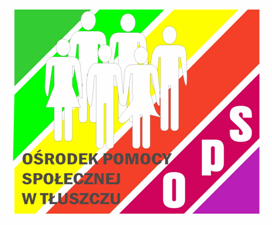 Spis treści1.Zadania Ośrodka Pomocy Społecznej w Tłuszczu	42. Kadra Ośrodka Pomocy Społecznej	82.Dane o osobach korzystających z form wsparcia	144. Świadczenia z pomocy społecznej	224.1. Formy pomocy społecznej	234.3. Zasiłki stałe	254.4. Zasiłek okresowy	274.5. Zasiłki celowe i celowe specjalne	294.6. Specjalistyczne usługi opiekuńcze	304.7. Wieloletni rządowy program „ Posiłek w szkole i w domu” na lata 2019-2023	314.8. Sprawienie pogrzebu	354.9. Usługi opiekuńcze	364.10. Domy pomocy społecznej	374.11. Decyzje potwierdzające prawo do świadczeń opieki zdrowotnej	404.12. Piecza zastępcza- Asystent Rodziny	415. Inne rodzaje pomocy i świadczeń	465.1.Świadczenia rodzinne	465.2. Jednorazowa zapomoga z tytułu urodzenia się dziecka	485.3. Zasiłek dla opiekuna	515.4. Specjalny Zasiłek Opiekuńczy	515.5.Świadczenie rodzicielskie	525.6.  Świadczenie wychowawcze - 500+	535.7.  Świadczenie „Dobry start”	535.8.  Świadczenia z funduszu alimentacyjnego	545.8. „Za życiem”	585.9 Dodatki mieszkaniowe	595.10.   Dodatki energetyczne	605. 11.  Karta Dużej Rodziny	605.12. Powiatowa Karta TAKrodzina.pl	616. Dowóz dzieci niepełnosprawnych do Szkoły Specjalnej w Ostrówku	617. Działania Zespołu Interdyscyplinarnego ds. przeciwdziałania przemocy w rodzinie	628. Klub Integracji Społecznej	649.  Projekty realizowane przez Ośrodek Pomocy Społecznej	6610. Działalność Uniwersytetu Trzeciego Wieku	6811. Opieka nad dziećmi w wieku do lat 3- żłobki	7012. Gminny Program Wspierania Rodziny na lata 2017-2019	7113. Współpraca z NGO w tym z Organizacją Pożytku Publicznego	7614. Struktura dochodów i wydatków Ośrodka Pomocy Społecznej w Tłuszczu w 2019 r.	78Zadania Ośrodka Pomocy Społecznej w Tłuszczu	Zadania Ośrodka Pomocy Społecznej w Tłuszczu określa statut Ośrodka, ustawy oraz akty wykonawcze ustaw.	Ośrodek Pomocy Społecznej w 2019 roku realizował zadania wynikające w szczególności z :•ustawy z dnia 12 marca 2004 roku o pomocy społecznej ( tekst jednolity: Dz. U. z 2019 r. poz. 1507 z późn. zm )•ustawy z dnia 28 listopada 2003 roku o świadczeniach rodzinnych (tekst jednolity Dz.U. z 2020 poz 111),•ustawa z dnia 7 września 2007 r o pomocy osobom uprawnionym do alimentów (Dz.U. z 2019 poz. 670 )•ustawa z dnia 4 kwietnia 2014r o ustaleniu i wypłacie zasiłków dla opiekunów(tekst jednolity Dz.U. z 2017 r, poz. 2092 z późn. zm.)•Rozporządzenie Rady Ministrów z dnia z dnia 24 grudnia 2013 r. w sprawie szczegółowych warunków realizacji rządowego programu wspierania osób uprawnionych do świadczenia pielęgnacyjnego ( tekst jednolity : Dz.U. z 2014 r., poz. 320)•ustawa  z dnia 9 czerwca 2011 r. o wspieraniu rodziny i systemie pieczy zastępczej ( tekst jednolity: Dz.U. Z 2019 r.  poz. 1111 z późn. zm.)• ustawa z dnia 29.07.2005 r. o przeciwdziałaniu przemocy w rodzinie ( tekst jednolity: Dz. U. z 2020 r. poz. 218 )•ustawa z dnia 21 czerwca 2001 r o dodatkach mieszkaniowych (tekst jednolity Dz. U. z 2019 r. poz. 2133)	•Rozporządzenie Rady Ministrów z dnia 28 grudnia 2001 r w sprawie dodatków mieszkaniowych (Dz. U. z 2001 r. Nr 156, poz. 1817 z późn. zm)• ustawa z dnia 5 grudnia 2014 r. o Karcie Dużej Rodziny (tekst jednolity z 2019 r. poz. 1390)• ustawa z dnia 29 września 1994 roku o rachunkowości (Dz. U. z  2019 r.  poz. 351)• Ustawa z dnia 11 lutego 2016 r. o pomocy państwa w wychowywaniu dzieci (Dz.U. z 2019 r. poz. 2407),   • Rozporządzenie Ministra Zdrowia z dnia 14 września 2010 r. w sprawie formy opieki medycznej nad kobietą w ciąży, uprawniającej do dodatku z tytułu urodzenia dziecka oraz wzoru zaświadczenia potwierdzającego pozostawanie pod tą opieką (Dz.U.  z 2010 r. nr.183, poz. 1234)   • Rozporządzenie Rady Ministrów z dnia 7 sierpnia 2015r. w sprawie wysokości dochodu rodziny albo dochodu osoby uczącej się stanowiących podstawę ubiegania się o zasiłek rodzinny i specjalny zasiłek opiekuńczy, wysokości świadczeń rodzinnych oraz wysokości zasiłku dla opiekuna (Dz.U. z 2018r poz 1497) 		Do zadań Ośrodka Pomocy Społecznej w Tłuszczu realizującego politykę społeczną gminy w szczególności należy:• wspieranie osób i rodzin w wysiłkach zmierzających do zaspokojenia niezbędnych potrzeb i umożliwienie im życia w warunkach odpowiadających godności człowieka, poprzez realizację świadczeń pomocy społecznej,• podejmowanie działań zmierzających do życiowego usamodzielnienia osób i rodzin oraz ich integrację ze środowiskiem poprzez realizację pracy socjalnej i poradnictwa,                                • udzielenie pomocy w formie świadczeń rodzinnych i funduszu alimentacyjnego,• prowadzenie postępowań wobec dłużników alimentacyjnych         Pomoc społeczna ma na celu umożliwienie osobom i rodzinom przezwyciężenie trudnych sytuacji życiowych, których nie są w stanie pokonać wykorzystując własne środki, możliwości i uprawnienia. Podstawowymi przesłankami do uzyskania przez osoby i rodziny wsparcia w ramach pomocy społecznej jest znalezienie się w trudnej sytuacji życiowej i niemożliwość jej pokonania mimo uprzedniego wykorzystania własnych środków, możliwości i uprawnień. Trudna sytuacja życiowa to w szczególności zaistnienie jednej z okoliczności wymienionych w art. 7 ustawy przy uwzględnieniu kryterium dochodowego określonego w art. 8 ustawy, który mówi, że dochód na osobę w rodzinie nie może przekroczyć- 528 zł, w przypadku osoby samotnie gospodarującej- 701 zł. Kryteria dochodowe podlegają weryfikacji co trzy lata z uwzględnieniem wyniku badań  progu interwencji socjalnej. Ostatnią weryfikację wprowadzono w październiku 2018 roku.Pomocy na zasadach określonych w art. 7 ustawy o pomocy społecznej udziela się w szczególności z powodu:bezrobociasieroctwabezdomnościpotrzeb ochrony macierzyństwa lub wielodzietnościbezrobocianiepełnosprawnościdługotrwałej lub ciężkiej chorobybezradność w sprawach opiekuńczo- wychowawczych i prowadzenia gospodarstwa domowego zwłaszcza w rodzinach niepełnych i wielodzietnychalkoholizmu lub narkomaniitrudności w przystosowaniu się do życia po zwolnieniu z zakładu karnegobrak umiejętności w przystosowaniu do życia młodzieży opuszczającej placówki opiekuńczo- wychowawczetrudności w integracji cudzoziemców, którzy uzyskali Rzeczpospolitej Polskiej status uchodźcy lub ochronę uzupełniającą lub zezwolenie na pobyt czasowyprzemoc w rodziniezdarzenia losowego i sytuacji kryzysowejklęski żywiołowej lub ekologicznejDo zadań OPS-u oprócz zadań wynikających z ustawy o pomocy społecznej, realizuje również zadania z zakresu ustaw o:										świadczeń rodzinnychpomocy osobom uprawnionym do alimentówustaleniu i wypłacie zasiłków dla opiekunówpomocy państwa w wychowywaniu dziecidodatkach mieszkaniowychdodatkach energetycznychwspierania rodziny i pieczy zastępczejprzeciwdziałania przemocy w rodzinieświadczenia opieki zdrowotnej finansowanych ze środków publicznychpromocji zatrudnienia i instytucji rynku pracyKarcie Dużej Rodzinyfinansach publicznychdodatkowo:współdziała w realizacji prac społecznie użytecznych w gminie Tłuszczprowadzi Zespół Interdyscyplinarny ds. przeciwdziałania przemocy w rodzinieuczestniczy w pracach Gminnej Komisji Rozwiązywania Problemów Alkoholowychdowozi dzieci niepełnosprawne do Szkoły Specjalnej w Ostrówkuprowadzi Punkt Pomocy Dziecku i Rodzinie w Tłuszczuprowadzi Uniwersytet Trzeciego Wieku prowadzi  Klub Integracji SpołecznejRealizuje Program TAKrodzina.plprowadzi Placówki Wsparcia Dziennego: w Jasienicy i Stryjkachwspółpracuje ze Spółdzielnią Socjalną „Pożytek”realizuje program „Posiłek w szkole i w domu”realizuje PAI – Programy Aktywności i Integracji w ramach współpracy z PUPnadzoruje, sprawozdaje w zakresie żłobków i klubów dziecięcychrealizuje programy dla osób niepełnosprawnych, starszych. Zgodnie z Art. 17 ust.1 ustawy o pomocy społecznej do zadań własnych gminy o charakterze obowiązkowym należy:1) opracowanie i realizacja gminnej strategii rozwiązywania problemów społecznych ze szczególnym uwzględnieniem programów pomocy społecznej, profilaktyki i rozwiązywania problemów alkoholowych i innych, których celem jest integracja osób i rodzin z grup szczególnego ryzyka;2) sporządzanie, zgodnie z art. 16a, oceny w zakresie pomocy społecznej;3) udzielanie schronienia, zapewnienie posiłku oraz niezbędnego ubrania osobom tego pozbawionym; 4) przyznawanie i wypłacanie zasiłków okresowych;5) przyznawanie i wypłacanie zasiłków celowych;6) przyznawanie i wypłacanie zasiłków celowych na pokrycie wydatków powstałych w wyniku zdarzenia losowego;7) przyznawanie i wypłacanie zasiłków celowych na pokrycie wydatków na świadczenia zdrowotne osobom bezdomnym oraz innym osobom niemającym dochodu i możliwości uzyskania świadczeń na podstawie przepisów o świadczeniach opieki zdrowotnej finansowanych ze środków publicznych;8) przyznawanie zasiłków celowych w formie biletu kredytowanego;9) opłacanie składek na ubezpieczenia emerytalne i rentowe za osobę, która zrezygnuje z zatrudnienia w związku z koniecznością sprawowania bezpośredniej, osobistej opieki nad długotrwale lub ciężko chorym członkiem rodziny oraz wspólnie niezamieszkującymi matką, ojcem lub rodzeństwem;10) praca socjalna;11) organizowanie i świadczenie usług opiekuńczych, w tym specjalistycznych, w miejscu zamieszkania, z wyłączeniem specjalistycznych usług opiekuńczych dla osób z zaburzeniami psychicznymi;12) prowadzenie i zapewnienie miejsc w mieszkaniach chronionych;13) (uchylony)14) dożywianie dzieci;15) sprawienie pogrzebu, w tym osobom bezdomnym;16) kierowanie do domu pomocy społecznej i ponoszenie odpłatności za pobyt mieszkańca gminy w tym domu;16a) pomoc osobom mającym trudności w przystosowaniu się do życia po zwolnieniu z zakładu karnego;17) sporządzanie sprawozdawczości oraz przekazywanie jej właściwemu wojewodzie, w formie dokumentu elektronicznego, z zastosowaniem systemu teleinformatycznego;18) utworzenie i utrzymywanie ośrodka pomocy społecznej, w tym zapewnienie środków na wynagrodzenia pracowników;19) przyznawanie i wypłacanie zasiłków stałych;20) opłacanie składek na ubezpieczenie zdrowotne określonych w przepisach o świadczeniach opieki zdrowotnej finansowanych ze środków publicznych.2. Do zadań własnych gminy należy:1) przyznawanie i wypłacanie zasiłków specjalnych celowych;2) przyznawanie i wypłacanie pomocy na ekonomiczne usamodzielnienie w formie zasiłków, pożyczek oraz pomocy w naturze;3) prowadzenie i zapewnienie miejsc w domach pomocy społecznej i ośrodkach wsparcia o zasięgu gminnym oraz kierowanie do nich osób wymagających opieki;3a) opracowanie i realizacja projektów socjalnych;4) podejmowanie innych zadań z zakresu pomocy społecznej wynikających z rozeznanych potrzeb gminy, w tym tworzenie i realizacja programów osłonowych;5) współpraca z powiatowym urzędem pracy w zakresie upowszechniania ofert pracy oraz informacji o wolnych miejscach pracy, upowszechniania informacji o usługach poradnictwa zawodowego i o szkoleniach oraz realizacji Programu Aktywizacja i Integracja, o którym mowa w przepisach o promocji zatrudnienia i instytucjach rynku pracy.2. Kadra Ośrodka Pomocy SpołecznejW Ośrodku Pomocy Społecznej w Tłuszczu na koniec 2019 r. było zatrudnionych 29 osób na umowę o pracę ( w tym jedna osoba na urlopie macierzyńskim). Poza tym, Ośrodek w 2019 r.  zatrudniał również osoby na umowę zlecenie m.in. wychowawców w świetlicy środowiskowej w Jasienicy i w Stryjkach, pracowników do realizacji specjalistycznych usług opiekuńczych, opiekuna dzieci niepełnosprawnych oraz specjalistów z placówek wsparcia dziennego: logopedę, instruktora artterapii, psychologa, terapeutę neurorozwoju, socjoterapeutę, instruktora zajęć komputerowych, instruktora zajęć rękodzielniczych (w ramach realizowanego projektu „ Punkty dla rodziny”).	W 2018 r. W Ośrodku Pomocy Społecznej w Tłuszczu nastąpiła zmiana organizacyjna w związku z realizowanym projektem „ Skuteczne pomaganie” w ramach którego wyodrębniono 3 nowe zespoły: Zespół ds. świadczeń przyznawanych decyzją, Zespół ds. pracy socjalnej, Zespół ds. usług oraz stanowisko pierwszego kontaktu. Nowa struktura Ośrodka Pomocy Społecznej w Tłuszczu jest dostosowana do potrzeb wynikających z  obecnie realizowanych zadań, a klient korzystający z pomocy ma obecnie lepszy dostęp do usług świadczonych przez Ośrodek. Osoba  wymagająca pomocy lub wsparcia trafia do pracownika pierwszego kontaktu gdzie po wstępnej diagnozie kierowana jest do jednego z trzech zespołów, w których otrzymuje odpowiednio dostosowaną formę wsparcia. Dzięki wprowadzonym zmianom klient nie musi błądzić w instytucji, skraca się czas załatwienia sprawy. Pracownicy dzięki skróconej drodze mogą szybko reagować na potrzeby mieszkańców. Każda sprawa jest traktowana indywidualnie i podmiotowo. Zmiany w Ośrodku Pomocy Społecznej w Tłuszczu  wnoszą pozytywny wkład w jakość pracy osób zatrudnionych. Następuje dalsza profesjonalizacja i specjalizacja w zakresie wykonywanych obowiązków. Pracownicy socjalni realizują ściśle określone zadania.  Mogą skoncentrować się na sprawach, które realizują. Dzięki temu skraca się czas realizacji wniosków. Oddzielenie pomocy finansowej od pracy socjalnej skutkuje lepszym wglądem w środowisko i poprawia diagnozowanie problemów w rodzinach. Każdy z zespołów tematycznych współpracuje ze sobą w celu skutecznej wymiany informacji. W skład struktury organizacyjnej OPS wchodzą następujące działy, zespoły i stanowiska:Tab. nr 1- Struktura zatrudnienia	Wykres nr 1- Struktura zatrudnienia w Ośrodku Pomocy Społecznej w Tłuszczu na dzień 31.12.2019 r.Wykres nr  2- Liczba pracowników OPS w latach 2016-2019 (na dzień 31.12 każdego roku)
Tab. nr 2- Umowy zlecenia zawarte w 2019 roku	Podstawowym zadaniem pomocy społecznej realizowanym w ramach zadań własnych gminy jest praca socjalna. Praca socjalna jest działalnością zawodową skierowaną na przywrócenie lub wzmocnienie zdolności osób i rodzin do funkcjonowania w społeczeństwie, oraz doprowadzenie ich do samodzielności życiowej i rozwoju. Poza takim definiowaniem pracy socjalnej spotykamy się często z jej szerszym rozumieniem. Praca socjalna jest jedną z form usług socjalnych, oprócz profesjonalnego poradnictwa zalicza się do niej pomoc w załatwieniu spraw codziennych oraz pomoc w utrzymywaniu kontaktów z otoczeniem. Ustawa przewiduje, że w stosunku do osób, które spełniają przesłanki udzielenia pomocy społecznej określone w art. 3 ustawy o pomocy społecznej, praca socjalna może być prowadzona niezależnie od ich sytuacji dochodowej. W art. 25 ustawy o pomocy społecznej nałożono na gminę obowiązek świadczenia pracy socjalnej zmierzającej do umożliwienia kontaktu z otoczeniem osób niepełnosprawnych. Pracownik socjalny we współpracy z organizacjami społecznymi, kościołami, stowarzyszeniami, osobami fizycznymi, fundacjami i innymi podmiotami pomaga w integracji osób dotkniętych niepełnosprawnością ze środowiskiem. Umożliwia aktywizację zawodową i społeczną tych osób. Prowadzenie pracy socjalnej jest typem aktywności zawodowej i wymaga zdobycia odpowiedniego wykształcenia. Praca socjalna to działanie bogate w różnorodne treści i konteksty, warunkowane potrzebą niesienia pomocy poprzez wsparcie intelektualne i emocjonalne, wkracza w sferę złożonej problematyki wartości nadając jej wymiar etyczny. Wymaga, dla uzyskania najlepszego efektu, właściwego klimatu. Pracownik socjalny musi wykazać się umiejętnością słuchania, wyrozumiałością, zaufaniem, spokojem, jak również ciepłem i współczuciem. 	W Ośrodku Pomocy Społecznej w Tłuszczu na dzień 31.12.2019 r. zatrudnionych było 10 pracowników socjalnych. Od kwietnia 2018 r. OPS w Tłuszczu realizował projekt „ Skuteczne pomaganie” którego głównym celem była zmiana organizacyjna Ośrodka  polegająca na oddzieleniu pracy socjalnej o postępowań administracyjnych. Dzięki realizowanemu projektowi od maja 2018 r w OPS zostało zatrudnionych 2 nowych pracowników socjalnych. Dzięki zwiększeniu liczby zatrudnionych pracowników socjalnych OPS w Tłuszczu spełnia wymagania o których mowa w art. 110 pkt 11 ustawy o pomocy społecznej, tj. „Ośrodek pomocy społecznej zatrudnia pracowników socjalnych proporcjonalnie do liczby ludności gminy w stosunku jeden pracownik socjalny zatrudniony w pełnym wymiarze czasu pracy na 2000 mieszkańców lub proporcjonalnie do liczby rodzin i osób samotnie gospodarujących, objętych pracą socjalną w stosunku jeden pracownik socjalny zatrudniony w pełnym wymiarze czasu pracy na nie więcej niż 50 rodzin i osób samotnie gospodarujących”. 	W 2019 r. w OPS funkcjonowały:-  stanowisko ds. pierwszego kontaktu ( pracownik socjalny, który przeprowadza wstępną rozmowę z osobą, która zgłasza się do OPS po pomoc i kieruje ją do odpowiedniego zespołu lub pracownika)- zespół ds. świadczeń przyznawanych decyzją ( pracownicy socjalni, którzy prowadzą postępowania w związku z przyznawaniem pomocy w formie zasiłku celowego, okresowego, specjalnego, stałego dożywianie dzieci w szkole)- zespół ds. usług ( pracownicy socjalni prowadzący postępowania w sprawie przyznawania usług opiekuńczych, specjalistycznych usług opiekuńczych, kierowania do DPS, sprawiania pogrzebu, kierowania osób bezdomnych do schroniska, organizowanie społeczności lokalnej itp.)- zespół ds. pracy socjalnej ( pracownicy socjalni prowadzący pracę socjalną, Niebieskie Karty, interwencje itp.)
Struktura zatrudnienia pracowników socjalnych Ośrodka Pomocy Społecznej w Tłuszczu na dzień 31.12.2019 r.:specjaliści pracy socjalnej- 4pracownicy socjalni- 5koordynator KIS (pracownik socjalny)- 1	SCHEMAT ORGANIZACYJNY ORODKA POMOCY SPOŁECZNEJ W TŁUSZCZU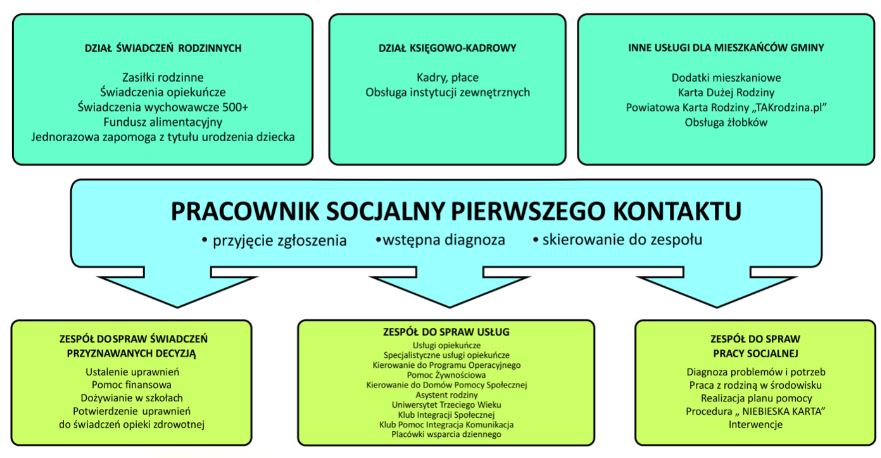 W 2019 r. pracownicy OPS uczestniczyli w szkoleniach dotyczących następującej tematyki:,,Praktyczne elementy działania zespołów interdyscyplinarnych''- bezpłatne,,Dodatki mieszkaniowe i energetyczne'' 350 zł x 2 osoby,,Rewolucyjne zmiany ustawy VAT'' 390 zł,,Zmiany w rachunkowości i sprawozdawczości budżetowej'' 520 zł,,Księgowość w OPS'' 399 zł„Kompendium prawa pracy w 2019 r'' 360 zł,,Zmiany w realizacji ustawy o świadczenia z funduszu alimentacyjnego'' 290 zł,,Komunikacja niewerbalna w obsłudze OPS''  15 pracowników OPS- 2450 zł,,Zamknięcie ksiąg rachunkowych OPS'' 429 zł,,Najnowsze zmiany w ustawach o świadczeniach rodzinnych i wychowawczych'' 430 złDane o osobach korzystających z form wsparcia	Dane statystyczne i demograficzne dotyczące mieszkańców Tłuszcza oraz klientów systemu pomocy społecznej.Gmina Tłuszcz jest jedną z gminy powiatu wołomińskiego w województwie mazowieckim. Gmina sąsiaduje z 6 gminami: Klembów, Dąbrówka, Poświętne, Jadów, Zabrodzie. W gminie poza miastem Tłuszcz z pomocy korzystają także mieszkańcy następujących wsi: Białki, Brzezinów, Chrzęsne, Dzięcioły, Franciszków, Grabów, Jadwinin, Jarzębia Łąka, Jasienica, Jaźwie, Kozły, Kury, Łysobyki, Miąse, Mokra Wieś,  Pawłów, Postoliska, Pólko, Rudniki, Rysie, Stasinów, Stryjki, Szczepanek, Szymanówek, Wagan, Waganka, Wólka Kozłowska, Zalesie, Balcery, Zapole, Fiukały, Konary, Marianów, Moczydło, Ołdaki, Wilczeniec.	Liczba mieszkańców Miasta i Gminy Tłuszcz w dniu 31.12.2019 r. wynosiła 19 820 (dane z Wydziału Spraw Obywatelskich i Społecznych w UM w Tłuszczu):Łącznie ze wszystkich form pomocy świadczonej przez OPS wynikających z ustawy o pomocy społecznej bez względu na źródła finansowania skorzystało w 2019 r.  1053 mieszkańców w 456   rodzinach ( w tym na wsi 288).Oznacza to że, 5,31  %  mieszkańców gminy Tłuszcz jest objętych pomocą społeczną.	
Tab. nr 3- Liczba mieszkańców Tłuszcza oraz ich struktura w latach 2016-2019Wykres nr 3- Liczba mieszkańców ( w osobach) w  latach 2016-2019 ( dane z Urzędu Miejskiego)Wykres nr 4- Liczba mężczyzn i kobiet w Gminie Tłuszcz w latach 2016-2019 Liczba mieszkańców gminy Tłuszcz zwiększyła  się o 70 osób w porównaniu do 2018 roku.Wykres 5 - Liczba mieszkańców Tłuszcza przypadająca na 1 pracownika socjalnego w latach 2016-2019Wykres nr 6-Liczba środowisk  przypadająca na 1 pracownika socjalnego w latach 2016-2019Tab. nr 4- Liczba rodzin, którym udzielono pomocy i wsparcia ( z rozbiciem na miasto i wieś) w latach 2016-2019	Tabela obrazuje wszystkie formy pomocy i wsparcia, których udzielono w Ośrodku Pomocy Społecznej Tłuszczu tj. pomoc pieniężną i niepieniężną, wsparcie w ramach UTW, placówki wsparcia dziennego, PAI.
Wykres nr 7- Liczba rodzin, którym udzielono pomocy i wsparcia ( z rozbiciem na miasto i wieś) w latach 2016-2019Na wyżej przedstawionym wykresie można zauważyć, że w ostatnim roku wzrosła liczba rodzin korzystających z pomocy. Dane obrazują nie tylko wsparcie i pomoc, którą oferuje ośrodek w ramach podstawowej działalności ale również wsparcie jakie zapewnia poprzez  Placówki Wsparcia Dziennego, Klub Integracji Społecznej oraz Uniwersytet Trzeciego Wieku.Tab. nr 5- Liczba rodzin oraz liczba osób w rodzinach, którym przyznano świadczenie w latach 2016-2019Wykres nr 8- Liczba rodzin oraz liczba osób w rodzinach, którym przyznano świadczenie w latach 2016-2019Tab. nr 6 -Liczba rodzin oraz liczba osób w rodzinach, którym przyznano świadczenie pieniężne w latach 2016-2019Wykres nr 9 - Liczba rodzin oraz liczba osób w rodzinach, którym przyznano świadczenie pieniężne w latach 2016-2019Tab. nr 7 - Liczba rodzin oraz liczba osób w rodzinach, którym przyznano świadczenie niepieniężne w latach 2016-2019Wykres nr 10- Liczba rodzin oraz liczba osób w rodzinach, którym przyznano świadczenie  niepieniężne w latach 2016-2019Z przedstawionych wyżej tabel i wykresów można zauważyć, że liczba osób korzystających z pomocy finansowej spada. Natomiast liczba osób korzystających z innych form wsparcia (usług społecznych) utrzymuje się na zbliżonym, dość wysokim, poziomie pomimo zakończenia realizacji projektów finansowanych ze źródeł zewnętrznych.Tab. nr 8 - Powody udzielenia pomocy i wsparcia w latach 2016-2019Wykres nr 11 - Główne powody udzielenia pomocy i wsparcia w latach 2016-2019	W 2019 roku podobnie jak w latach poprzednich dominującym powodem korzystania ze środków pomocy społecznej w Gminie Tłuszcz była długotrwała choroba, która występuje w 211 rodzinach oraz ubóstwo, które dotyka 177 rodzin. Z uwagi na utrzymujący się wciąż wysoki wskaźnik bezrobocia niezbędne jest podejmowanie działań ukierunkowanych przede wszystkim na zwiększenie szans w znalezieniu zatrudnienia przez osoby borykające się z problemem bezrobocia, nieaktywne zawodowo, zagrożone wykluczeniem społecznym. Poważnym również powodem ubóstwa w Gminie są również niepełnosprawność, występująca w 139 rodzinach. Ubóstwo jest zjawiskiem bardzo negatywnym, które wyraźnie oddziałuje na jakość i poziom życia, a przez to na zadowolenie społeczne. Można wyróżnić wiele przyczyn i rodzajów ubóstwa – dużą bierność, pasywność, która pozwala na utrzymywanie się wyłącznie ze środków pomocy społecznej, bez refleksji o podjęciu próby poprawy własnego losu.Warto podkreślić, że ze zjawiskiem bezrobocia oraz wspomnianą postawą związane są często patologie społeczne takie jak alkoholizm, które bardzo często współwystępują również z ubóstwem.4. Świadczenia z pomocy społecznej		Podstawowym celem działania Ośrodka Pomocy Społecznej w Tłuszczu zgodnie z obowiązującym statutem, jest rozpoznawanie i zaspokajanie niezbędnych potrzeb życiowych osóbi rodzin, które własnym staraniem nie są w stanie pokonać trudności życiowych.Pomoc udzielana jest ze względu na trudne sytuacje życiowe. Ustawa o pomocy społecznej nie konkretyzuje tych sytuacji, wymienia jedynie najczęstsze powody ich powstania.Osoba, która znalazła się w trudnej sytuacji życiowej, innej niż w ustawie, ma prawo zwrócenia się do Ośrodka Pomocy Społecznej o udzielenie pomocy. Zawarty w ustawie katalog osób uprawnionych do uzyskania pomocy oraz sytuacji, w jakich pomoc może być udzielona, nie jest katalogiem zamkniętym.Obowiązkiem klienta przy udzielaniu pomocy jest jego współudział w rozwiązywaniu swojej trudnej sytuacji życiowej. Zmusza to osoby wymagające wsparcia do zmiany postawy, na ogół biernej i roszczeniowej, na postawę aktywną w rozwiązywaniu własnych problemów.W swoich założeniach pomoc społeczna powinna bowiem, w miarę możliwości, doprowadzić osoby z niej korzystające do działań mających na celu usamodzielnienie się oraz integrację ze środowiskiem, choć w praktyce jest to bardzo trudne do osiągnięcia.W ramach realizowanego projektu „ Skuteczne pomaganie” realizowanego w latach 2018 – 2019 opracowano „Procedury udzielania świadczeń z pomocy społecznej”.4.1. Formy pomocy społecznej
Zgodnie z art. 7 ustawy o pomocy społecznej, Pomocy społecznej udziela się osobom i rodzinom w szczególności z powodu:1) ubóstwa;2) sieroctwa;3) bezdomności;4) bezrobocia;5) niepełnosprawności;6) długotrwałej lub ciężkiej choroby;7) przemocy w rodzinie;7a) potrzeby ochrony ofiar handlu ludźmi;8) potrzeby ochrony macierzyństwa lub wielodzietności;9) bezradności w sprawach opiekuńczo-wychowawczych i prowadzenia gospodarstwa domowego, zwłaszcza w rodzinach niepełnych lub wielodzietnych;10) (uchylony)11) trudności w integracji cudzoziemców, którzy uzyskali w Rzeczypospolitej Polskiej status uchodźcy, ochronę uzupełniającą lub zezwolenie na pobyt czasowy udzielone w związku z okolicznością, o której mowa w art. 159 ust. 1 pkt 1 lit. c lub d ustawy z dnia 12 grudnia 2013 r. o cudzoziemcach;12) trudności w przystosowaniu do życia po zwolnieniu z zakładu karnego;13) alkoholizmu lub narkomanii;14) zdarzenia losowego i sytuacji kryzysowej;	15) klęski żywiołowej lub ekologicznej. 		Prawo do świadczeń pieniężnych przysługuje osobom i rodzinom, których posiadane dochody nie przekraczają kryteriów dochodowych ustalonych w oparciu o próg interwencji socjalnej. Od dnia 1 października 2018 r.  dla osoby samotnie gospodarującej jest nim dochód nie przekraczający kwoty 701 zł, natomiast dla osoby w rodzinie– kwota 528 zł. Rodzaj, forma i kwota przyznanego świadczenia powinna być odpowiednia do okoliczności uzasadniających udzielenie pomocy. Osoby (rodziny), których dochód przekracza powyższe kryterium dochodowe, a znalazły się w szczególnie trudnej sytuacji życiowej, mogą wówczas ubiegać się o pomoc finansową z pomocy społecznej. Podstawowym działaniem Ośrodka jest praca socjalna i świadczenie usług socjalnych. Świadczenia materialne powinny stanowić uzupełnienie tych działań.	
4. 2. Praca socjalna, kontrakt socjalny- narzędzia pracy socjalnejPraca socjalna świadczona jest na rzecz poprawy funkcjonowania osób i rodzin w ich środowisku społecznym. Prowadzona jest:1) z osobami i rodzinami w celu rozwinięcia lub wzmocnienia ich aktywności i samodzielności życiowej;2) ze społecznością lokalną w celu zapewnienia współpracy i koordynacji działań instytucji i organizacji istotnych dla zaspokajania potrzeb członków społeczności.Praca socjalna może być prowadzona w oparciu o kontrakt socjalny. W pracy socjalnej wykorzystuje się właściwe tej działalności metody i techniki, stosowane z poszanowaniem godności osoby i jej prawa do samostanowienia. Praca socjalna świadczona jest osobom i rodzinom bez względu na posiadany dochód.		Kontrakt socjalny zawierany jest w celu określenia sposobu współdziałania w rozwiązywaniu problemów osób lub rodzin znajdujących się w trudnej sytuacji życiowej, wzmocnienia aktywności i samodzielności życiowej, zawodowej lub przeciwdziałania wykluczeniu społecznemu. Treść i sposób zawieranego kontraktu socjalnego są efektem indywidualnego podejścia do rodziny/osoby w oparciu o dobrze przygotowaną diagnozę.	Diagnoza – ocena sytuacji. Pracownik wraz z klientem analizuje, zebrane podczas poprzednich podetapów, informacje na temat sytuacji klienta, a jeśli uznają je za wystarczające, wspólnie opracowują diagnozę.	Opracowana diagnoza sytuacji klienta jest podstawą do formułowania celów pracy z klientem. Ocena umożliwi pracownikowi socjalnemu i klientowi odniesienie się do wszystkich przyczyn trudnej sytuacji życiowej klienta, jego ograniczeń i barier oraz ustalenie hierarchii ważności problemów, które klient chce rozwiązać, a także ustalenie zakresu obecnej pracy nad pokonaniem trudności i rozwiązaniem zdiagnozowanych problemów. Opracowana diagnoza będzie punktem wyjścia do formułowania celów jakie klient chce zrealizować.	W 2019 roku prowadzono  122 kontrakty socjalne.Tab. nr 9 - Liczba prowadzonych przez pracowników socjalnych kontraktów w latach 2016-2019Wykres nr 12 - Liczba prowadzonych  kontraktów socjalnych  przez pracowników w latach 2015-20184.3. Zasiłki stałeZasiłek stały przysługuje:	 :
1) pełnoletniej osobie samotnie gospodarującej, niezdolnej do pracy z powodu wieku lub całkowicie niezdolnej do pracy, jeżeli jej dochód jest niższy od kryterium dochodowego osoby samotnie gospodarującej;	2) pełnoletniej osobie pozostającej w rodzinie, niezdolnej do pracy z powodu wieku lub całkowicie niezdolnej do pracy, jeżeli jej dochód, jak również dochód na osobę w rodzinie są niższe od kryterium dochodowego na osobę w rodzinie.	W 2019 roku zasiłków stałych wypłacono na łączną kwotę  613 478 zł.Tab. nr 10 - Liczba osób pobierająca zasiłek stały w latach 2016-2019Tab. nr 11 - Liczba osób samotnie gospodarujących pobierająca zasiłek stały w latach 2016-2019
Tab. nr 12 - Liczba osób w rodzinie pobierająca zasiłek stały w latach 2016-2019Wykres nr 13 - Liczba osób pobierająca zasiłek stały w latach 2016-20194.4. Zasiłek okresowy	Zasiłek okresowy przysługuje w szczególności ze względu na długotrwałą chorobę, niepełnosprawność, bezrobocie, możliwość utrzymania lub nabycia uprawnień do świadczeń z innych systemów zabezpieczenia społecznego:1) osobie samotnie gospodarującej, której dochód jest niższy od kryterium dochodowego osoby samotnie gospodarującej;2) rodzinie, której dochód jest niższy od kryterium dochodowego rodziny .Przyznanie zasiłku okresowego, podobnie jak zasiłku stałego, uzależnione jest od spełnienia kryterium dochodowego. Jego beneficjentem może być osoba samotnie gospodarująca i rodzina. Zasiłek nie może być jednak niższy niż 50 proc. różnicy między kryterium dochodowym osoby samotnie gospodarującej a dochodem tej osoby oraz między kryterium dochodowym rodziny a jej dochodem.
	W 2019 roku zasiłków okresowych było wypłaconych na łączną kwotę 9521 zł, z czego 8729 zł to dotacja, zaś 792 zł środki własne.	
Tab. nr 13 - Liczba osób pobierająca zasiłek okresowy w latach 2016-2019 z podziałem na powody jego pobieraniaWykres nr 14 - Liczba osób pobierająca zasiłek okresowy w latach 2016-2019	4.5. Zasiłki celowe i celowe specjalne	Zasiłek celowy jest to świadczenie fakultatywne przyznawane na zaspokojenie niezbędnej potrzeby bytowej, a w szczególności na pokrycie części lub całości kosztów zakupu żywności, leków i leczenia, opału, odzieży, niezbędnych przedmiotów użytku domowego, drobnych remontów i napraw w mieszkaniu, a także kosztów pogrzebu.	Osobom bezdomnym i innym osobom nie posiadającym dochodu oraz możliwości uzyskania świadczeń zdrowotnych może być przyznany zasiłek celowy na pokrycie części lub całości wydatków na świadczenia zdrowotne.		Zasiłek celowy na pokrycie wydatków powstałych w wyniku zdarzenia losowego
świadczenie to może być przyznane osobie albo rodzinie, które poniosły straty w wyniku zdarzenia losowego. W takim przypadku może być przyznany niezależnie od dochodu i może nie podlegać zwrotowi.
	Zasiłek celowy na pokrycie wydatków związanych z klęską żywiołową lub ekologiczną
Świadczenie to może być przyznane osobie albo rodzinie, które poniosły straty w wyniku klęski żywiołowej lub ekologicznej. W takim przypadku może być przyznany niezależnie od dochodu i może nie podlegać zwrotowi.	 Specjalny zasiłek celowy- świadczenie może być przyznane w szczególnie uzasadnionych przypadkach osobie albo rodzinie o dochodach przekraczających kryterium ustawowe - w wysokości nieprzekraczającej odpowiednio kryterium dochodowego osoby samotnie gospodarującej lub rodziny. Świadczenie to nie podlega zwrotowi.W 2019 roku na wypłatę zasiłków celowych i celowych specjalnych przeznaczono kwotę 186 776 zł.
Tab. nr 14 - Liczba osób pobierająca zasiłek celowy w latach 2016-2019Wykres  nr 15 - Liczba osób pobierająca zasiłek celowy w latach 2016-2019	Wykres nr 16 - Kwota świadczeń wypłaconych w formie zasiłków celowych w latach 2016-20194.6. Specjalistyczne usługi opiekuńcze
Specjalistyczne usługi opiekuńcze są to usługi dostosowane do szczególnych potrzeb wynikających z rodzaju schorzenia lub niepełnosprawności, świadczone przez osoby ze specjalistycznym przygotowaniem zawodowym.	
Ze specjalistycznych usług opiekuńczych dla osób z zaburzeniami psychicznymi na trenie Gminy Tłuszcz korzysta 10 rodzin. Usługi świadczone są  w miejscu zamieszkania rodziny. Godzina świadczonej usługi w 2019 r. wynosiła  30 zł. Usługi były świadczone przez zatrudnionych przez OPS specjalistów. Osobami korzystającymi były dzieci z autyzmem.Koszt SUO w 2019 r wynosił 70500 złTab. nr 15- Liczba osób korzystająca ze specjalistycznych usług opiekuńczych w latach 2016-20194.7. Wieloletni rządowy program „ Posiłek w szkole i w domu” na lata 2019-2023Uchwała Nr 140 Rady Ministrów z 15 października 2018 r. w sprawie ustanowienia wieloletniego rządowego programu „ Posiłek w szkole i w domu” na lata 2019 – 2023 wprowadziła nowy program. Polega na dofinansowywaniu gmin udzielających pomocy mieszkańcom na dożywianie. Do pomocy kwalifikują się osoby, których dochód nie przekracza 150% kryterium dochodowego z ustawy o pomocy społecznej. Zgodnie z przyjętym programem, ze środków przekazanych gminom udziela się wsparcia, w szczególności:1) dzieciom do czasu podjęcia nauki w szkole podstawowej,2) uczniom do czasu ukończenia nauki w szkole ponad gimnazjalnej,3) osobom i rodzinom znajdującym się w trudnej sytuacji, wymienionym w art. 7 w/w ustawy, w szczególności osobom samotnym, w podeszłym wieku, chorym lub niepełnosprawnym.W szczególnie uzasadnionych przypadkach, gdy uczeń lub dziecko wyraża chęć zjedzenia posiłku, odpowiednio dyrektor szkoły lub przedszkola informuje Ośrodek Pomocy Społecznej o potrzebie udzielenia pomocy w formie posiłku, przy czym liczba dzieci i uczniów nie może przekroczyć 20% liczby uczniów i dzieci dożywianych w szkołach i przedszkolach na terenie gminy w poprzednimmiesiącu kalendarzowym. Przyznanie dożywiania bez decyzji na prośbę Dyrektora może być przyznane jedynie na 1 miesiąc. 	W  2019 roku w szkołach na terenie Gminy Tłuszcz dożywianych było 110 dzieci w  szkołach i przedszkolach.	
	W 2019 roku OPS realizował program "Posiłek w szkole i w domu" w ramach, którego dożywianiem objęte zostały osoby starsze, chore, niepełnosprawne, uczniowie szkół podstawowych, ponadpodstawowych, gimnazjalnych i ponad gimnazjalnych a także dzieci młodsze, nie objęte obowiązkiem szkolnym.Ogółem na realizację Programu przeznaczyliśmy 112 000,00 zł, z tego ze  środków gminy kwotę   22 400,00 zł , natomiast z dotacji celowej wydatkowaliśmy kwotę 89 600,00 zł.Koszt udzielonej pomocy w formie gorących posiłków to 38 001 zł.Kryterium do otrzymania w/w pomocy wynosi 150%.Tab. nr 16 - Liczba osób, liczba świadczeń i kwota świadczeń dot. osób korzystających z pomocy w formie posiłku w latach 2016-2019	Zmniejszenie liczby osób, które korzystały w 2019 r. wynika z wprowadzenia świadczenia wychowawczego 500+.Wykres nr 17 - Liczba osób korzystających z pomocy w formie posiłku w latach 2016-2019Tab. nr 17 - Liczba osób pobierająca zasiłek celowy z programu w latach 2016-2019	Wykres nr 18 - Kwota świadczeń wydatkowanych na zasiłki celowe z Programu "Pomoc państwa w zakresie dożywiania" w latach 2016-2019	Wykaz placówek oświatowych w których dofinansowane były wydawane posiłki dla dzieci i młodzieży w 2019 r. na terenie Gminy Tłuszcz:	Szkoły podstawowe:Szkoła Podstawowa im. Jana Pawła II w TłuszczuSzkoła Podstawowa im. Królowej Jadwigi w TłuszczuSzkoła Podstawowa w Mokrej WsiSzkoła Podstawowa w MiąsemSzkoła Podstawowa w StryjkachSzkoła Podstawowa w KozłachSzkoła Podstawowa w JasienicySzkoła Podstawowa w PostoliskachGimnazja:Gimnazjum w TłuszczuGimnazjum w Mokrej WsiGimnazjum w MiąsemGimnazjum w StryjachGimnazjum w JasienicyGimnazjum w PostoliskachPrzedszkola i żłobki:Prywatne Przedszkole Prywatne ZUCH w Tłuszczu	Przedszkole Samorządowe „Baśniowa Kraina” w TłuszczuPrzedszkole Samorządowe w Jasienicy	Przedszkole Samorządowe w KozłachPrzedszkole Niepubliczne Zgromadzenia Sióstr od Aniołów w Tłuszczu	Przedszkole Samorządowe w Mokrej Wsi	Przedszkole Samorządowe w PostoliskachPrzedszkole Samorządowe w MiąsemŻłobek Klub Malucha „ Tęcza”Klub dziecięcy „ Mali odkrywcy”4.8. Sprawienie pogrzebu	
Sprawienie pogrzebu jest zadaniem własnym gminy o charakterze obowiązkowym. Sprawienie pogrzebu odbywa się w sposób ustalony przez gminę, zgodnie z wyznaniem zmarłego. 	Sprawienie pogrzebu przysługuje osobom zmarłym zamieszkałym lub przebywającym na terenie gminy, w stosunku do których nie ustalono osób zobowiązanych do sprawienia pogrzebu lub gdy osoby zobowiązane nie mają takich możliwości. Sprawienie pogrzebu reguluje uchwała rady gminy Tłuszcz.Tab. nr 18 - Liczba pogrzebów i kwota wydatkowanych świadczeń na ten cel  w 2016-2019 r.4.9. Usługi opiekuńcze
                   Usługi opiekuńcze obejmują pomoc w zaspokajaniu codziennych potrzeb życiowych, opiekę higieniczną, zaleconą przez lekarza pielęgnację oraz, w miarę możliwości, zapewnienie kontaktów z otoczeniem. Osobie samotnej, która z powodu wieku, choroby lub innych przyczyn wymaga pomocy innych osób, a jest jej pozbawiona, przysługuje pomoc w formie usług opiekuńczych lub specjalistycznych usług opiekuńczych.Usługi opiekuńcze mogą być przyznane również osobie, która wymaga pomocy innych osób, a także wspólnie niezamieszkujący małżonek, wstępni, zstępni nie mogą takiej pomocy zapewnić.	W 2019 r. usługi na terenie Gminy Tłuszcz świadczyła Spółdzielnia Socjalna „ Pożytek”   Stawka za godzinę usługi w 2019 r. wynosiła  20 zł. Usługi opiekuńcze przyznawane są decyzją administracyjną zawierającą ilość godzin oraz odpłatność wydawaną na podstawie wywiadu środowiskowego przeprowadzonego w miejscu zamieszkania. Pracownik socjalny sporządza plan pomocy określając w jej ramach rodzaje oraz ilość godzin tygodniowo dla każdej osoby korzystającej z pomocy w formie usług opiekuńczych.
Największa ilość osób korzystająca z pomocy w formie usług zamieszkuje na wsi. W 2019 roku na usługi opiekuńcze zostało przeznaczona kwota w wysokości 390 438,83 zł. ze środków własnych  oraz została wydatkowana kwota ze środków pozabudżetowych z Solidarnościowego Funduszu Wsparcia Osób Niepełnosprawnych (SFWON) w wys. 99 623,29 zł. Oraz z programu „Opieka 75+” w wys. 18 660,00 zł. Wzrost ceny usług opiekuńczych w porównaniu do roku poprzedniego spowodowana jest wzrostem minimalnej stawki godzinowej, która od 1 stycznia 2019 r dla pracujących na umowach zlecenia oraz umowach o świadczenie usług wynosiła 14,70 złotych brutto. Wzrosło również minimalne wynagrodzenie co skutkowało podniesieniem stawki za godzinę świadczonych usług opiekuńczych.Tab. nr 19 - Liczba osób i wydatki na usługi opiekuńcze w latach 2016-2019	Wykres nr 19 - Wydatki na usługi opiekuńcze w latach 2016-2019		Ośrodek Pomocy Społecznej w Tłuszczu w 2019 r. wystąpił o środki na realizację usług opiekuńczych dla osób niepełnosprawnych przez co zmniejszono wydatkowanie środków własnych na realizację zadań obowiązkowych.4.10. Domy pomocy społecznejZgodnie z ustawą o pomocy społecznej: osobie wymagającej całodobowej opieki z powodu wieku, choroby lub niepełnosprawności, niemogącej samodzielnie funkcjonować w codziennym życiu, której nie można zapewnić niezbędnej pomocy w formie usług opiekuńczych, przysługuje prawo do umieszczenia w domu pomocy społecznej. Osobę wymagającą tej formy wsparcia kieruje się do domu pomocy społecznej odpowiedniego typu, zlokalizowanego jak najbliżej miejsca zamieszkania osoby kierowanej, chyba że okoliczności sprawy wskazują inaczej, po uzyskaniu zgody tej osoby lub jej przedstawiciela ustawowego na umieszczenie w domu pomocy społecznej.	W przypadku gdy przewidywany termin oczekiwania na umieszczenie w domu pomocy społecznej danego typu zlokalizowanym najbliżej miejsca zamieszkania osoby kierowanej wynosi ponad 3 miesiące, osobę kieruje się na jej wniosek do domu pomocy społecznej tego samego typu zlokalizowanego jak najbliżej miejsca zamieszkania osoby kierowanej, w którym przewidywany termin oczekiwania na umieszczenie jest krótszy niż 3 miesiące. Osoba wymagająca wzmożonej opieki medycznej kierowana jest  do zakładu opiekuńczo-leczniczego lub placówki pielęgnacyjno–opiekuńczej po wydaniu skierowania przez lekarza ubezpieczenia zdrowotnego na podstawie ustawy  o świadczeniach opieki zdrowotnej finansowanych ze środków publicznych..
W przypadku gdy osoba bezwzględnie wymagająca pomocy lub jej przedstawiciel ustawowy nie wyrażają zgody na umieszczenie w domu pomocy społecznej lub po umieszczeniu wycofają swoją zgodę, ośrodek pomocy społecznej lub dom pomocy społecznej są obowiązane do zawiadomienia o tym właściwego sądu, a jeżeli osoba taka nie ma przedstawiciela ustawowego lub opiekuna – prokuratora.
Dom pomocy społecznej świadczy usługi bytowe, opiekuńcze, wspomagające i edukacyjne na poziomie obowiązującego standardu, w zakresie i formach wynikających z indywidualnych potrzeb osób w nim przebywających. Organizacja domu pomocy społecznej, zakres i poziom usług świadczonych przez dom uwzględnia w szczególności wolność, intymność, godność i poczucie bezpieczeństwa mieszkańców domu oraz stopień ich fizycznej i psychicznej sprawności. Dom pomocy społecznej może również świadczyć usługi opiekuńcze i specjalistyczne usługi opiekuńcze dla osób w nim niezamieszkujących.	Domy pomocy społecznej, w zależności od tego, dla kogo są przeznaczone, dzielą się na następujące typy domów, dla:	1) osób w podeszłym wieku;	2) osób przewlekle somatycznie chorych;	3) osób przewlekle psychicznie chorych;	4) dorosłych niepełnosprawnych intelektualnie;	5) dzieci i młodzieży niepełnosprawnych intelektualnie;	6) osób niepełnosprawnych fizycznie.	Decyzję o skierowaniu do domu pomocy społecznej i decyzję ustalającą opłatę za pobyt w domu pomocy społecznej wydaje organ gminy właściwej dla tej osoby w dniu jej kierowania do domu pomocy społecznej.	Decyzję o umieszczeniu w domu pomocy społecznej wydaje organ gminy prowadzącej dom pomocy społecznej lub starosta powiatu prowadzącego dom pomocy społecznej. W przypadku regionalnych domów pomocy społecznej decyzję wydaje marszałek województwa.	W razie niemożności umieszczenia w domu pomocy społecznej z powodu braku wolnych miejsc, powiadamia się osobę o wpisaniu na listę oczekujących oraz o przewidywanym terminie oczekiwania na umieszczenie w domu pomocy społecznej.	
W 2019 roku odpłatność za DPS wynosiła 563 964 zł, łącznie umieszczonych było 20 osób.	Tab. nr 20 - Liczba osób umieszczonych w Domu Pomocy Społecznej i wydatkowana kwota w latach 2016 -2019Wykres nr 20 - Liczba osób umieszczonych w Domu Pomocy Społecznej w latach 2016-2019Wykres nr 21 - Wydatkowana kwota na Domy Pomocy Społecznej w latach 2016-2019Lista domów pomocy społecznej, w których umieszczone są osoby z Gminy Tłuszcz:		- Dom Pomocy Społecznej w Ostrołęce		- Dom Pomocy Społecznej w Zielonce		- Dom Pomocy Społecznej w Brańszczyku		- Dom Pomocy Społecznej w Śniatowie		- Dom Pomocy Społecznej w Lesznowoli		- Dom Pomocy Społecznej w Jabłonna Lacka		- Dom Pomocy Społecznej w Obrytem		- Dom Pomocy Społecznej w Pułtusku		- Dom Pomocy Społecznej w Przasnyszu- Dom Pomocy Społecznej w Mieni- Dom Pomocy Społecznej w Legionowie		- Dom Pomocy Społecznej w Żyrardowie4.11. Decyzje potwierdzające prawo do świadczeń opieki zdrowotnej	
Decyzję potwierdzającą prawo do świadczeń opieki zdrowotnej wydaje się na wniosek świadczeniobiorcy, a w przypadku stanu nagłego - na wniosek świadczeniodawcy udzielającego świadczenia opieki zdrowotnej,  złożony niezwłocznie po udzieleniu świadczenia.	Prawo do świadczeń opieki zdrowotnej przysługuje przez okres 90 dni od dnia określonego w decyzji, którym jest:dzień złożenia wniosku, w przypadku udzielania świadczeń w stanie nagłymdzień udzielenia świadczenia chyba że w tym okresie świadczeniobiorca zostanie objęty ubezpieczeniem zdrowotnymSprawę załatwia się w postaci decyzji administracyjnej o przyznaniu lub odmowie potwierdzenia prawa do świadczeń opieki zdrowotnej po przeprowadzeniu rodzinnego wywiadu środowiskowego.
Decyzję wydaje się bez zbędnej zwłoki, nie później niż w ciągu jednego miesiąca od dnia wszczęcia postępowania, a w sprawie szczególnie skomplikowanej nie później niż w ciągu dwóch miesięcy od dnia wszczęcia postępowania.W 2019 r. wydano  23 decyzje potwierdzające prawo do świadczeń z opieki zdrowotnej.Tab. nr 21 - Liczba wydanych decyzji potwierdzających prawo do świadczeń z opieki zdrowotnej w latach 2015-20184.12. Piecza zastępcza- Asystent RodzinyPiecza zastępcza jest sprawowana w przypadku niemożności zapewnienia opieki i wychowania przez rodziców. Jest sprawowana w formie rodzinnej: rodzina zastępcza (spokrewniona, niezawodowa, zawodowa, w tym zawodowa pełniąca funkcję pogotowia rodzinnego i zawodowa specjalistyczna), rodzinny dom dziecka oraz z formie instytucjonalnej: placówka opiekuńczo-wychowawcza, regionalna placówka opiekuńczo-terapeutyczna oraz interwencyjny ośrodek preadopcyjny.
Piecza zastępcza zapewnia realizację planu pracy z rodziną lub gdy jest to niemożliwe - dążenie do przysposobienia dziecka, przygotowanie dziecka do godnego, samodzielnego i odpowiedzialnego życia, pokonywania trudności życiowych zgodnie z zasadami etyki, nawiązywania i podtrzymywania bliskich, osobistych i społecznie akceptowanych kontaktów z rodziną i rówieśnikami, w celu łagodzenia skutków doświadczania straty i separacji oraz zdobywania umiejętności społecznych, a także zaspokojenie potrzeb emocjonalnych dzieci, ze szczególnym uwzględnieniem potrzeb bytowych, zdrowotnych, edukacyjnych i kulturalno-rekreacyjnych.W przypadku umieszczenia dziecka w rodzinie zastępczej, rodzinnym domu dziecka, w placówce opiekuńczo-wychowawczej, regionalnej placówce opiekuńczo-terapeutycznej albo interwencyjnym ośrodku preadopcyjnym gmina właściwa ze względu na miejsce zamieszkania dziecka przed umieszczeniem go po raz pierwszy w pieczy zastępczej ponosi odpowiednio wydatki, o których mowa w ust. 1 pkt 1, w wysokości:1) 10% wydatków na opiekę i wychowanie dziecka – w pierwszym roku pobytu dziecka w pieczy zastępczej;2) 30% wydatków na opiekę i wychowanie dziecka – w drugim roku pobytu dziecka w pieczy zastępczej;3) 50% wydatków na opiekę i wychowanie dziecka – w trzecim roku i następnych latach pobytu dziecka w pieczy zastępczej.W 2019 roku OPS ponosił koszty za pobyt 27 dzieci w pieczy zastępczej. Łączny koszt wyniósł 204719,55 zł.Tab. nr 22 - Liczba osób i wydatki na pieczę zastępczą w latach 2016-2019Wykres nr 22 - Kwota wydatkowanych świadczeń z tytułu odpłatności za pobyt dziecka w pieczy zastępczej w latach 2016 -2019	Wykres nr 23 - Liczba  dzieci przebywająca w pieczy zastępczej w latach 2016-2019Spadek odpłatności za pobyt dzieci w pieczy zastępczej w 2019 r. spowodowany był opuszczeniem pieczy zastępczej przez 2 wychowanków.Asystent rodziny –Instytucję asystenta rodziny powołano w 2012 r. ustawą o wspieraniu rodziny i pieczy zastępczej. Wsparcie asystenta rodziny najczęściej kierowane do rodzin przeżywających trudności w wypełnianiu funkcji opiekuńczo –wychowawczych.	Zadaniem asystentów jest wspieranie rodzin niezaradnych życiowo, dotkniętych ubóstwem, bezrobociem, uzależnieniami, którym grozi zabranie dzieci.	W przypadku powzięcia informacji o rodzinie przeżywającej trudności w wypełnianiu funkcji opiekuńczo-wychowawczych, kierownik ośrodka pomocy społecznejzleca przeprowadzenie w tej rodzinie rodzinnego wywiadu środowiskowego. Jeżeli rodzinny wywiad środowiskowy potwierdzi występowanie trudności w wypełnianiu funkcji opiekuńczo-wychowawczych przez rodzinę, kierownik ośrodka pomocy społecznej przekazuje kwestionariusz wywiadu asystentowi rodziny, który podejmuje pracę z tą rodziną.	Powierzając asystentowi rodziny pracę z daną rodziną, uwzględnia się przede wszystkim zakres pomocy, jaka powinna być udzielona rodzinie. Asystent rodziny prowadzi pracę z rodziną za jej zgodą i z jej aktywnym udziałem, motywując rodzinę do aktywnego współdziałania w realizacji planu pracy z rodziną.	Praca z rodziną jest prowadzona w miejscu jej zamieszkania lub w miejscu wskazanym przez rodzinę.
Asystent rodziny pracuje z rodziną w oparciu o plan pracy z rodziną. Współpraca z rodziną jest długofalowa, zależna od potrzeb rodziny. W przypadku braku współpracy rodziny w realizacji planu pracy możliwe jest podjęcie decyzji o wcześniejszym zakończeniu pracy asystenta.
Liczba rodzin, z którymi jeden asystent rodziny może w tym samym czasie prowadzić pracę, jest uzależniona od stopnia trudności wykonywanych zadań, jednak nie może przekraczać 15.

Zadania asystenta rodziny określa art. 15 ust 1 ustawy z dnia 9 czerwca 2011 r. o wspieraniu rodziny i systemie pieczy zastępczej:	Zgodnie z w/w ustawą do zadań asystenta rodziny należy w szczególności:
1) opracowanie i realizacja planu pracy z rodziną we współpracy z członkami rodziny i w konsultacji z pracownikiem socjalnym,	2) opracowanie, we współpracy z członkami rodziny i koordynatorem rodzinnej pieczy zastępczej, planu pracy z rodziną, który jest skoordynowany z planem pomocy dziecku umieszczonemu w pieczy zastępczej;	3) udzielanie pomocy rodzinom w poprawie ich sytuacji życiowej, w tym w zdobywaniu umiejętności prawidłowego prowadzenia gospodarstwa domowego; 	4) udzielanie pomocy rodzinom w rozwiązywaniu problemów socjalnych; 	5) udzielanie pomocy rodzinom w rozwiązywaniu problemów psychologicznych; 	6) udzielanie pomocy rodzinom w rozwiązywaniu problemów wychowawczych z dziećmi; 	7) wspieranie aktywności społecznej rodzin; 	8) motywowanie członków rodzin do podnoszenia kwalifikacji zawodowych; 	9) udzielanie pomocy w poszukiwaniu, podejmowaniu i utrzymywaniu pracy zarobkowej; 	10) motywowanie do udziału w zajęciach grupowych dla rodziców, mających na celu kształtowanie prawidłowych wzorców rodzicielskich i umiejętności psychospołecznych; 	11) udzielanie wsparcia dzieciom, w szczególności poprzez udział w zajęciach psychoedukacyjnych; 
12) podejmowanie działań interwencyjnych i zaradczych w sytuacji zagrożenia bezpieczeństwa dzieci i rodzin;	13) prowadzenie indywidualnych konsultacji wychowawczych dla rodziców i dzieci;	14) prowadzenie dokumentacji dotyczącej pracy z rodziną; 	15) dokonywanie okresowej oceny sytuacji rodziny, nie rzadziej niż co pół roku, i przekazywanie tej oceny podmiotowi, o którym mowa w art. 17 ust. 1;	16) monitorowanie funkcjonowania rodziny po zakończeniu pracy z rodziną;	17) sporządzanie, na wniosek sądu, opinii o rodzinie i jej członkach; 	18) współpraca z jednostkami administracji rządowej i samorządowej, właściwymi organizacjami pozarządowymi oraz innymi podmiotami i osobami specjalizującymi się w działaniach na rzecz dziecka i rodziny; 	19) współpraca z zespołem interdyscyplinarnym lub grupą roboczą	

Główne problemy rodzin z którymi pracował asystent w 2019 r.:- problemy opiekuńczo – wychowawcze z dziećmi, brak prawidłowych relacji rodziców z dziećmi i wzorców wychowawczych, nieumiejętność radzenia sobie z niepoprawnym zachowaniem dziecka- samotne wychowywanie dziecka przez jednego z rodziców,	- długotrwała absencja dzieci w szkole,- brak orientacji w uzyskaniu dokumentów, opinii, orzeczeń, diagnoz,- trudności w prowadzeniu gospodarstwa domowego,	- bezrobocie dorosłych członków rodziny,	- choroba dorosłych członków rodziny,- nadużywanie alkoholu przez członków rodzin,	- konflikty i brak porozumienia w rodzinach, zaburzona komunikacja wewnątrz rodziny,	-  stosowanie przemocy fizycznej i psychicznej,	- przebywanie dzieci rodzin objętych wsparciem asystenta rodziny w pieczy zastępczejLiczba rodzin objętych wsparciem asystenta w 2019 roku- 16Liczba dzieci objętych wsparciem asystenta  w 2018 roku- 33Liczba osób (wszystkich członków rodziny) objętych wsparciem asystenta  w 2018 roku - 60W 2019 r. asystent rodziny zakończył współpracę z 4 rodzinami.Asystent rodziny kończył współpracę z rodzinami ze względu na:		- zaprzestanie współpracy przez rodzinę – 4 rodziny	Wykres nr 24 - Liczba rodzin objętych wsparciem asystenta rodziny w latach 2016-2019	Asystent rodziny bardzo ściśle  współpracuje z pracownikami socjalnymi w związku z powyższym w ramach projektu „ Skuteczne pomaganie”  realizowanego w 2018-2019 r. r. opracowane zostały „ Zasady współpracy pracowników socjalnych z asystentem rodziny”.5. Inne rodzaje pomocy i świadczeń	
5.1.Świadczenia rodzinneOśrodek Pomocy Społecznej w Tłuszczu Dział Świadczeń Rodzinnych jako zadanie zlecone z zakresu administracji rządowej realizuje m.in. świadczenia rodzinne. Są to  zasiłki rodzinne oraz siedem różnych dodatków, przyznawanych na wniosek strony, w zależności od aktualnej sytuacji rodziny. W katalogu świadczeń rodzinnych są również:  jednorazowa zapomoga z tytułu urodzenia dziecka potocznie nazywane „becikowym”,  świadczenia rodzicielskie oraz świadczenia opiekuńcze związane z niepełnosprawnością występującą w rodzinie: zasiłki pielęgnacyjne, świadczenia pielęgnacyjne, specjalne zasiłki opiekuńcze.  W dalszym ciągu realizowane są również zasiłki dla opiekunów.
Świadczenia rodzinne mają na celu częściowe pokrycie wydatków związanych z utrzymaniem dziecka, o które mogą ubiegać się osoby uprawnione, po spełnieniu kryteriów określonych w ustawie z dnia 28 listopada 2003 o świadczeniach rodzinnych. 
Zasiłek rodzinny: Prawo do zasiłku rodzinnego i dodatków do tego zasiłku przysługuje: 
1) rodzicom, jednemu z rodziców albo opiekunowi prawnemu dziecka; 
2) opiekunowi faktycznemu dziecka (osoba faktycznie opiekującą się dzieckiem, jeżeli wystąpiła z wnioskiem do sądu rodzinnego o przysposobienie dziecka); 
3) osobie uczącej się (osoba pełnoletnia ucząca się, niepozostająca na utrzymaniu rodziców w związku z ich śmiercią lub w związku z ustaleniem wyrokiem sądowym lub ugodą sądową prawa do alimentów z ich strony).
Przyznanie prawa do zasiłku rodzinnego uzależnione jest m.in. od spełnienia kryterium dochodowego. Zasiłek rodzinny przysługuje, jeżeli dochód rodziny w przeliczeniu na osobę albo dochód osoby uczącej się nie przekracza kwoty 674,00 zł. W przypadku gdy członkiem rodziny jest dziecko legitymujące się orzeczeniem o niepełnosprawności lub orzeczeniem o umiarkowanym albo o znacznym stopniu niepełnosprawności, zasiłek rodzinny przysługuje, jeżeli dochód rodziny w przeliczeniu na osobę albo dochód osoby uczącej się nie przekracza kwoty 764,00 zł. 
Wysokość zasiłku rodzinnego w 2019r wynosi:na dziecko do 5 lat – 95zł miesięcznie, 
- na dziecko powyżej 5 lat do 18 lat – 124 zł miesięcznie,
- na dziecko powyżej 18 lat do 24 lat – 135 zł miesięcznie.
W 2019  na realizację świadczeń rodzinnych wraz z dodatkami i składkami na ubezpieczenia społeczne  wydano kwotę 7.019.541zł.  Wypłacono 33.530 świadczenia rodzinne wraz z dodatkami. Składek na ubezpieczenia społeczne i zdrowotne w 2019 było  1203.

Dodatek do zasiłku rodzinnego z tytułu urodzenia dziecka przysługuje:
- matce lub ojcu albo opiekunowi prawnemu dziecka; opiekunowi faktycznemu dziecka w wieku do ukończenia przez dziecko pierwszego roku życia, jeżeli nie został przyznany rodzicom lub opiekunowi prawnemu dziecka. 
W przypadku wystąpienia o przysposobienie więcej niż jednego dziecka lub urodzenia więcej niż jednego dziecka podczas jednego porodu dodatek przysługuje na każde dziecko. 
Dodatek do zasiłku rodzinnego z tytułu urodzenia dziecka przysługuje jednorazowo w wysokości 1000 zł. Wniosek o dodatek z tytułu urodzenia dziecka składa się do ukończenia przez dziecko pierwszego roku życia.
Łączna kwota wypłaconych dodatków do zasiłku rodzinnego z tytułu urodzenia dziecka w 2019 roku wynosiła 77.365 zł.
5.2. Jednorazowa zapomoga z tytułu urodzenia się dzieckaJednorazowa zapomoga z tytułu urodzenia się dziecka w wysokości 1000 zł przysługuje matce lub ojcu dziecka, opiekunowi prawnemu albo opiekunowi faktycznemu dziecka, jeżeli dochód rodziny w przeliczeniu na osobę nie przekroczy kwoty 1 922,00 zł.  Świadczenie przysługuje jeżeli matka dziecka pozostawała pod opieką medyczną nie później niż od 10 tygodnia ciąży do dnia porodu. Do wniosku o ustalenie prawa do jednorazowej zapomogi z tytułu urodzenia się dziecka należy dołączyć zaświadczenie o pozostawaniu matki dziecka pod opieką medyczną nie później niż od 10 tygodnia ciąży do dnia porodu.
Łączna kwota wypłaconych świadczeń z tyt. jednorazowej zapomogi z tytułu urodzenia się dziecka  w 2019 r wynosi  172.000zł,  tj. 172 świadczeń.Dodatek do zasiłku rodzinnego z tytułu opieki nad dzieckiem w okresie korzystania z urlopu wychowawczego przysługuje matce lub ojcu, opiekunowi faktycznemu dziecka albo opiekunowi prawnemu dziecka, uprawnionemu do urlopu wychowawczego przez okres: 24 miesięcy, 36 miesięcy, jeżeli podczas jednego porodu urodziło się więcej niż jedno dziecko,  72 miesięcy przy dziecku legitymującym się orzeczeniem o niepełnosprawności. W przypadku równoczesnego korzystania z urlopu wychowawczego przez oboje rodziców lub opiekunów prawnych dziecka przysługuje jeden dodatek. Wysokość dodatku wynosi 400,00 zł miesięcznie.
Łączna kwota wypłaconych świadczeń  w 2019 roku wynosiła  276.538 zł (703 świadczeń)Dodatek do zasiłku rodzinnego z tytułu samotnego wychowywania dziecka przysługuje: samotnie wychowującym dziecko matce lub ojcu, opiekunowi faktycznemu dziecka albo opiekunowi prawnemu dziecka tylko wówczas, gdy nie zostały zasądzone alimenty na rzecz dziecka, ponieważ: 
•drugi rodzic nie żyje; 
•ojciec dziecka jest nieznany; 
• powództwo o ustalenie świadczenia alimentacyjnego od drugiego z rodziców zostało oddalone;osobie uczącej się, gdy:
• oboje rodzice osoby uczącej się nie żyją;
• ojciec jest nieznany. 
Wysokość dodatku  wynosi: 
• 193,00 zł miesięcznie na dziecko, nie więcej niż 340 zł miesięcznie na wszystkie dzieci,
• 273,00 zł miesięcznie w przypadku dziecka niepełnosprawnego (orzeczenie o niepełnosprawności lub o znacznym stopniu niepełnosprawności), nie więcej niż 386 zł na wszystkie dzieci.Łączna kwota wypłaconych świadczeń w 2019 roku wyniosła 135.249.zł (695 świadczeń).Dodatek do zasiłku rodzinnego z tytułu wychowania dziecka w rodzinie wielodzietnej przysługuje matce lub ojcu, opiekunowi faktycznemu dziecka albo opiekunowi prawnemu, jeśli w rodzinie wychowuje się co najmniej troje dzieci. Wysokość dodatku wynosi 95,00 zł miesięcznie na trzecie i następne dziecko w rodzinie uprawnione do zasiłku rodzinnego. W 2019r wypłacono 2405 świadczeń na łączną kwotę 228.475zł
Dodatek do zasiłku rodzinnego z tytułu kształcenia i rehabilitacji dziecka niepełnosprawnego przysługuje matce lub ojcu, opiekunowi prawnemu lub faktycznemu dziecka, a także osobie uczącej się:do ukończenia 16 lat – przy orzeczeniu o niepełnosprawności,od 16 do 24 lat – przy umiarkowanym lub znacznym stopniu niepełnosprawności.Wysokość dodatku w 2019 wynosiła:90,00 zł na dziecko do 5 roku życia,110,00 zł na dziecko od 5 roku życia do 24 lat.Łączna kwota wypłaconych świadczeń w 2019 roku wynosi   124560 zł (1172 świadczeń).Dodatek do zasiłku rodzinnego z tytułu rozpoczęcia roku szkolnego przysługuje matce lub ojcu, opiekunowi faktycznemu lub prawnemu dziecka, a także osobie uczącej się na wydatki szkolne związane z rozpoczęciem w szkole nowego roku szkolnego. Dodatek przysługuje również na dziecko rozpoczynające roczne przygotowanie przedszkolne („zerówka”).
Wniosek o wypłatę dodatku składa się do dnia zakończenia okresu zasiłkowego, w którym rozpoczęto rok szkolny albo roczne przygotowanie przedszkolne. Wniosek złożony po terminie organ właściwy pozostawia bez rozpoznania..  Świadczenie jest jednorazowe. Łączna kwota wypłaconych świadczeń w 2019  roku wynosiła 96964zł (1805 świadczeń).
Dodatek do zasiłku rodzinnego z tytułu podjęcia nauki w szkole poza miejscem zamieszkania przysługuje: matce lub ojcu, opiekunowi faktycznemu lub prawnemu dziecka, a także osobie uczącej się:w związku z zamieszkiwaniem w miejscowości, gdzie znajduje się szkoła ponad gimnazjalna lub artystyczna, w której realizowany jest obowiązek szkolny i obowiązek nauki, a także szkoła podstawowa lub gimnazjalna, ale tylko w przypadku dziecka niepełnosprawnego. Wysokość dodatku wynosi 113zł miesięcznie; w związku z dojazdem z miejsca zamieszkania do miejscowości, gdzie znajduje się szkoła ponad gimnazjalna, a także artystyczna. Wysokość dodatku wynosi 69,00 zł miesięcznie.
Łączna kwota wypłaconych świadczeń w 2019 roku wynosiła 105.216zł  (1 500 świadczeń).Świadczenie pielęgnacyjne z tytułu rezygnacji z zatrudnienia lub innej pracy zarobkowej, przysługuje:
1) matce albo ojcu,     
2) opiekunowi faktycznemu dziecka,            
3) osobie będącej rodziną zastępczą spokrewnioną, w rozumieniu ustawy z dnia 9 czerwca 2011 r. o wspieraniu rodziny i systemie pieczy zastępczej,            
4) innym osobom, na których zgodnie z przepisami ustawy z dnia 25 lutego 1964 r. – Kodeks rodzinny i opiekuńczy ciąży obowiązek alimentacyjny, z wyjątkiem osób o znacznym stopniu niepełnosprawności - jeżeli nie podejmują lub rezygnują z zatrudnienia lub innej pracy zarobkowej w celu sprawowania opieki nad osobą legitymującą się orzeczeniem o niepełnosprawności łącznie ze wskazaniami: konieczności stałej lub długotrwałej opieki lub pomocy innej osoby w związku ze  znacznie ograniczoną możliwością samodzielnej egzystencji oraz konieczności stałego współudziału na co dzień opiekuna dziecka w procesie jego leczenia, rehabilitacji i edukacji, albo osobą legitymującą się orzeczeniem o znacznym stopniu niepełnosprawności.       
Świadczenie pielęgnacyjne przysługuje, jeżeli niepełnosprawność osoby wymagającej opieki powstała:
1) nie później niż do ukończenia 18. roku życia lub 
2) w trakcie nauki w szkole lub w szkole wyższej, jednak nie później niż do ukończenia 25. roku życia. 
W 2019 r. kwota świadczenia wynosiła 1583zł miesięcznie. Łączna kwota wypłaconych świadczeń w 2019 roku wynosiła 1.774.272.zł  (1122 świadczeń).5.3. Zasiłek dla opiekunaZasiłek dla opiekunów przysługuje osobie, której prawo do świadczenia pielęgnacyjnego wygasło z mocy prawa na podstawie art. 11 ust. 3 ustawy z dnia 7 grudnia 2012 r. o zmianie ustawy o świadczeniach rodzinnych oraz niektórych innych ustaw (Dziennik Ustaw pozycja 1548 oraz z 2013 roku pozycja 1557) z dniem 1 lipca 2013 r.Zasiłek przysługuje opiekunowi dorosłej osoby ze znacznym stopniem niepełnosprawności w stałej wysokości 620zł miesięcznie , niezależnie od wysokości dochodów w rodzinie. Prawo do zasiłku dla opiekuna ustala się na czas nieokreślony, chyba że orzeczenie o niepełnosprawności lub orzeczenie o stopniu niepełnosprawności zostało wydane na czas określony. Prawo do ZDO weryfikuje się przeprowadzając rodzinny wywiad środowiskowy co pół roku.
W 2019 wypłacono  48 zasiłków dla opiekuna na łączną kwotę 29.760zł.5.4. Specjalny Zasiłek OpiekuńczySpecjalny zasiłek opiekuńczy przysługuje osobom, na których zgodnie z przepisami ustawy z dnia 25 lutego 1964 r. Kodeks rodzinny i opiekuńczy ciąży obowiązek alimentacyjny, a także małżonkom, jeżeli: nie podejmują zatrudnienia lub innej pracy zarobkowej lub  rezygnują z zatrudnienia lub innej pracy zarobkowej  w celu sprawowania stałej opieki nad osobą legitymującą się orzeczeniem o znacznym stopniu niepełnosprawności albo orzeczeniem o niepełnosprawności łącznie ze wskazaniami: konieczności stałej lub długotrwałej opieki lub pomocy innej osoby w związku ze znacznie ograniczoną możliwością samodzielnej egzystencji oraz konieczności stałego współudziału na co dzień opiekuna dziecka w procesie jego leczenia, rehabilitacji i edukacji.  Specjalny zasiłek opiekuńczy przysługuje, jeżeli łączny dochód rodziny osoby sprawującej opiekę oraz rodziny osoby wymagającej opieki w przeliczeniu na osobę nie przekracza kwoty kryterium dochodowego wynoszącego 764 zł (na podstawie dochodów z roku poprzedzającego okres zasiłkowy z uwzględnieniem utraty i uzyskania dochodu). Specjalny zasiłek opiekuńczy przysługuje w 2019 w kwocie  620zł miesięcznie.W 2019r wypłacono 160 świadczeń z tytułu specjalnego zasiłku opiekuńczego na łączną kwotę 97.085 zł.5.5.Świadczenie rodzicielskie
Przysługuje ono matce albo ojcu dziecka, a także opiekunowi faktycznemu dziecka (tj. osobie faktycznie opiekującej się dzieckiem, jeżeli wystąpiła z wnioskiem do sądu rodzinnego o przysposobienie dziecka) w przypadku objęcia opieką dziecka w wieku do ukończenia 7. roku życia, a w przypadku dziecka, wobec którego podjęto decyzję o odroczeniu obowiązku szkolnego - do ukończenia 10. roku życia;  rodzinie zastępczej, z wyjątkiem rodziny zastępczej zawodowej, w przypadku objęcia opieką dziecka w wieku do ukończenia 7. roku życia, a w przypadku dziecka, wobec którego podjęto decyzję o odroczeniu obowiązku szkolnego - do ukończenia 10. roku życia; osobie, która przysposobiła dziecko, w przypadku objęcia opieką dziecka w wieku do ukończenia 7. roku życia, a w przypadku dziecka, wobec którego podjęto decyzję o odroczeniu obowiązku szkolnego - do ukończenia 10. roku życia.Świadczenie rodzicielskie w pierwszej kolejności przysługuje matce dziecka. Ojcu przyznaje się w przypadku:  skrócenia okresu pobierania świadczenia rodzicielskiego na wniosek matki dziecka po wykorzystaniu przez nią tego świadczenia za okres co najmniej 14 tygodni od dnia urodzenia dziecka lub śmierci matki dziecka lub porzucenia dziecka przez matkę.Świadczenie rodzicielskie nie przysługuje, jeżeli:1) co najmniej jeden z rodziców dziecka lub opiekun faktyczny dziecka lub rodzina zastępcza, z wyjątkiem rodziny zastępczej zawodowej, otrzymują zasiłek macierzyński lub uposażenie za okres ustalony przepisami Kodeksu pracy jako okres urlopu macierzyńskiego, okres urlopu na warunkach urlopu macierzyńskiego lub okres urlopu rodzicielskiego;2) dziecko zostało umieszczone w pieczy zastępczej - w przypadku matki lub ojca lub osoby, która przysposobiła dziecko;3)  jeden z rodziców dziecka lub opiekun faktyczny dziecka  lub rodzina zastępcza, z wyjątkiem rodziny zastępczej zawodowej, nie sprawują lub zaprzestali sprawowania osobistej opieki nad dzieckiem, w tym w związku z zatrudnieniem lub wykonywaniem innej pracy zarobkowej, które uniemożliwiają sprawowanie tej opieki;4)  w związku z wychowywaniem tego samego dziecka lub w związku z opieką nad tym samym dzieckiem jest już ustalone prawo do świadczenia rodzicielskiego, dodatku do zasiłku rodzinnego, o którym mowa w art. 10, świadczenia pielęgnacyjnego, specjalnego zasiłku opiekuńczego lub zasiłku dla opiekuna, o którym mowa w ustawie z dnia 4 kwietnia 2014 r. o ustaleniu i wypłacie zasiłków dla opiekunów (przepis obowiązywał do 31 grudnia 2016)5)  osobom uprawnionym do świadczenia rodzicielskiego przysługuje za granicą świadczenie o podobnym charakterze do świadczenia rodzicielskiego, chyba że przepisy o koordynacji systemów zabezpieczenia społecznego lub dwustronne umowy o zabezpieczeniu społecznym stanowią inaczej.Świadczenie rodzicielskie przysługuje przez okres:1)  52 tygodni - w przypadku urodzenia jednego dziecka przy jednym porodzie, przysposobienia jednego dziecka lub objęcia opieką jednego dziecka; 2)  65 tygodni - w przypadku dwojga dzieci  3) 67 tygodni - w przypadku  trojga dzieci; 4) 69 tygodni - w przypadku czworga dzieci; 5) 71 tygodni - w przypadku pięciorga i więcej dzieci .W 2019 r. Dział Świadczeń Rodzinnych w OPS w Tłuszczu wypłacił łącznie 590 świadczeń rodzicielskich na  kwotę 540.837zł5.6.  Świadczenie wychowawcze - 500+OPS w Tłuszczu realizuje również jako zadanie zlecone z zakresu administracji rządowej ustawę z dnia 11 lutego 2016 r. o pomocy państwa w wychowywaniu dzieci.   Program Rodzina 500 plus to systemowe wsparcie polskich rodzin. Z  pomocy korzystają rodzice oraz opiekunowie dzieci do 18-tego roku życia. Od lipca 2019, w związku ze zmianą obowiązującego praw,a świadczenie wychowawcze przysługuje na każde dziecko do 18 roku życia bez względu na dochód rodziny.  
Dział Świadczeń Rodzinnych w OPS Tłuszcz w roku 2019 przyjął  3069 wniosków o ustalenie prawa do świadczeń wychowawczych dla rodzin mieszkających w gminie Tłuszcz.  Wydatki na wypłatę świadczeń wychowawczych  w 2019r. wyniosły 20.453.638 zł.   Wypłacono łącznie 40 991 świadczeń wychowawczych. 5.7.  Świadczenie „Dobry start”Od 2019 r.  Dział Świadczeń Rodzinnych w OPS w Tłuszczu realizuje nowe zadanie tzw. 300+ , które go zasady przyznawania i wypłacania określa Rozporządzenie Rady  Ministrów z dnia 30 maja 2018 w sprawie szczegółowych warunków realizacji rządowego programu „Dobry start” . Świadczenie przysługuje raz w roku w wysokości 300 zł na dziecko uczące się w szkole, aż do ukończenia przez nie 20 lat (także w przypadku ukończenia 20 lat w bieżącym roku przed rozpoczęciem roku szkolnego). Dzieci niepełnosprawne, uczące się w szkole, otrzymają świadczenie do ukończenia przez nie 24 roku życia (także w przypadku ukończenia 24 lat w bieżącym roku przed rozpoczęciem roku szkolnego). Program obejmuje dzieci wychowujące się zarówno w rodzinach, jak i te przebywające w pieczy zastępczej. Wsparcie z programu „Dobry Start” przysługuje rodzicom, opiekunom prawnym i faktycznym, (opiekun faktyczny to osoba, która sprawuje opiekę nad dzieckiem i wystąpiła do sadu o jego przysposobienie), rodzinom zastępczym, osobom prowadzącym rodzinne domy dziecka, a także dyrektorom placówek opiekuńczo-terapeutycznych.  Dział Świadczeń Rodzinnych w OPS Tłuszcz w roku 2019 wypłacił 2901  świadczeń „Dobry start” na łączną kwotę  870.300zł.  
 5.8.  Świadczenia z funduszu alimentacyjnego   Świadczenia z funduszu alimentacyjnego przyznawane są na warunkach określonych w ustawie z dnia 7 września 2007 r. o pomocy osobom uprawnionym do alimentów.
Świadczenia z funduszu alimentacyjnego przysługują:1. obywatelom polskim;2. cudzoziemcom:jeżeli wynika to z wiążących Rzeczpospolitą Polską umów dwustronnych o zabezpieczeniu społecznym,przebywającym na terytorium Rzeczypospolitej Polskiej na podstawie zezwolenia na pobyt stały, zezwolenia na pobyt rezydenta długoterminowego Unii Europejskiej oraz zezwolenia na pobyt czasowy udzielonego w związku z okolicznością, o której mowa w art. 186 ust. 1 pkt 3 ustawy z dnia 12 grudnia 2013 r. o cudzoziemcach,przebywającym na terytorium Rzeczypospolitej Polskiej w związku z uzyskaniem statusu uchodźcy lub ochrony uzupełniającej. Jeżeli osoby te zamieszkują na terytorium Rzeczypospolitej Polskiej przez okres świadczeniowy, w którym otrzymują świadczenia z funduszu alimentacyjnego, chyba że dwustronne umowy międzynarodowe o zabezpieczeniu społecznym stanowią inaczej.Świadczenia z funduszu alimentacyjnego przysługują w wysokości bieżąco ustalonych alimentów, jednakże nie wyższej niż 500 zł miesięcznie. 
Przyznanie prawa do świadczenia z funduszu alimentacyjnego uzależnione jest od spełnienia kryterium dochodowego. Świadczenia te przysługują, jeżeli dochód rodziny w przeliczeniu na osobę w rodzinie nie przekracza kwoty 725 zł do 30 września 2019 i 800 zł dla nowego okresu świadczeniowego tj. od 1 października 2019 .      
Do świadczenia z funduszu alimentacyjnego ma prawo osoba uprawniona do alimentów od rodzica na podstawie tytułu wykonawczego pochodzącego lub zatwierdzonego przez sąd, jeżeli egzekucja okazała się bezskuteczna. 
Bezskuteczność egzekucji w rozumieniu ww. ustawy oznacza egzekucję, w wyniku której w okresie ostatnich dwóch miesięcy nie wyegzekwowano pełnej należności z tytułu zaległych i bieżących zobowiązań alimentacyjnych.        
Za bezskuteczną egzekucję uważa się również niemożność wszczęcia lub prowadzenia egzekucji alimentów przeciwko dłużnikowi alimentacyjnemu przebywającemu poza granicami Rzeczypospolitej Polskiej, w szczególności z powodu:braku podstawy prawnej do pojęcia czynności zmierzających do wykonania tytułu wykonawczego w miejscu zamieszkania dłużnika,braku możliwości wskazania przez osobę uprawnioną miejsca zamieszkania dłużnika alimentacyjnego za granicą.Świadczenia z funduszu alimentacyjnego przysługują osobie uprawnionej do ukończenia przez nią 18 roku życia albo w przypadku gdy uczy się w szkole lub szkole wyższej do ukończenia przez nią 25 roku życia, albo w przypadku posiadania orzeczenia o znacznym stopniu niepełnosprawności – bezterminowo.
Zmiany w wysokości świadczeń z funduszu alimentacyjnego na skutek zmiany wysokości zasądzonych alimentów dokonuje się po wpływie tytułu wykonawczego do komornika sądowego prowadzącego postępowanie egzekucyjne od miesiąca, w którym nastąpiła zmiana wysokości zasądzonych alimentów.          
Zgodnie z art. 5  ustawy z dnia 7 września 2007r. o pomocy osobom uprawnionym do alimentów  jako organ właściwy dłużnika OPS w Tłuszczu prowadzi postępowania wobec dłużników alimentacyjnych mieszkających na terenie naszej gminy (m.in. przeprowadzane są wywiady alimentacyjne, odbierane oświadczenia majątkowe, przekazywanie informacji mających wpływ na skuteczność prowadzonej egzekucji do komornika sądowego oraz organu właściwego wierzyciela.)W przypadku uniemożliwienia przez dłużnika alimentacyjnego przeprowadzenia wywiadu alimentacyjnego, odmowy złożenia oświadczenia majątkowego, odmowy podjęcia pracy, odmowy zarejestrowania się jako bezrobotny, odmowy zarejestrowania się jako poszukujący pracy w przypadku braku możliwości zarejestrowania się jako bezrobotny, organ właściwy dłużnika wszczyna postępowanie dotyczące uznania dłużnika alimentacyjnego za uchylającego się od zobowiązań alimentacyjnych. Decyzji o uznaniu dłużnika alimentacyjnego za uchylającego się od zobowiązań alimentacyjnych nie wydaje się wobec dłużnika alimentacyjnego, który przez okres ostatnich 6 miesięcy wywiązywał się w każdym miesiącu ze zobowiązań alimentacyjnych w kwocie nie niższej niż 50% kwoty bieżąco ustalonych alimentów. Jeżeli decyzja o uznaniu dłużnika alimentacyjnego za uchylającego się od zobowiązań alimentacyjnych stanie się ostateczna, organ właściwy dłużnika po uzyskaniu z centralnej ewidencji kierowców informacji, że dłużnik alimentacyjny posiada uprawnienia do kierowania pojazdami kieruje wniosek do starosty o zatrzymanie prawa jazdy dłużnika alimentacyjnego, dołączając odpis tej decyzji oraz składa wniosek o ściganie za przestępstwo określone w art. 209  ustawy z dnia 6 czerwca 1997 r. – Kodeks karny. 
Dłużnik alimentacyjny jest zobowiązany do zwrotu organowi właściwemu wierzyciela należności w wysokości świadczeń wypłaconych z funduszu alimentacyjnego osobie uprawnionej do alimentów, łącznie z odsetkami ustawowymi za opóźnienie. Zwroty te w pierwszej kolejności zaliczane są na pomniejszenie odsetek ustawowych za opóźnienie, a następnie w 40% stanowią dochody własne organu właściwego wierzyciela oraz w 60% zwracane są do budżetu państwa. 
W 2019 z tytułu zwrotu przez dłużników alimentacyjnych przekazano na dochody budżetu państwa kwotę 133.106zł, z tego 88.342zł na odsetki ustawowe za opóźnienie oraz 29.842,71zł  na dochody własne gminy Tłuszcz..
Na podstawie art. 8a ustawy o pomocy osobom uprawnionym do alimentów, organ właściwy wierzyciela przekazuje do biura informacji gospodarczej informację gospodarczą o zobowiązaniu lub zobowiązaniach dłużnika alimentacyjnego wynikających z tytułów, o których mowa w art. 28 ust. 1 pkt 1 i 2 ustawy, w razie powstania zaległości za okres dłuższy niż 6 miesięcy. 
OPS w Tłuszczu przekazuje informacje dotyczące zadłużenie ok. 130 dłużników alimentacyjnych do wszystkich pięciu biur informacji gospodarczej: Krajowego Rejestru Długów, BIG Infomonitor S.A, KBIG, ERIF i KIDT. 
W związku z realizacją ustawy o pomocy osobom uprawnionym do alimentów 2019 roku wypłacono 1.094 świadczenia na łączną kwotę 456.010 zł.Tab. nr 23 - Liczba świadczeń i kwota wypłaconych zasiłków oraz dodatków do świadczeń w latach 2016-20195.8. „Za życiem” OPS w Tłuszczu realizuje ustawę z dnia 4 listopada 2016 r. o wsparciu kobiet w ciąży i rodzin "Za życiem". Przepis szeroko określa możliwości pomocy rodzinie posiadającej ciężko chore dziecko. 
Z tytułu urodzenia się żywego dziecka, posiadającego zaświadczenie lekarza ubezpieczenia zdrowotnego (w rozumieniu ustawy z dnia 27 sierpnia 2004 r. o świadczeniach opieki zdrowotnej finansowanych ze środków publicznych, posiadającego specjalizację II stopnia lub tytuł specjalisty w dziedzinie: położnictwa i ginekologii, perinatologii lub neonatologii) o ciężkim i nieodwracalnym upośledzeniu albo nieuleczalną chorobę zagrażającą życiu, które powstały w prenatalnym okresie rozwoju dziecka lub w czasie porodu przyznaje się  jednorazowe świadczenie w wysokości 4000 zł. Jednorazowe świadczenie przysługuje matce lub ojcu dziecka, opiekunowi prawnemu albo opiekunowi faktycznemu dziecka bez względu na dochód. Wniosek o wypłatę jednorazowego świadczenia składa się w terminie 12 miesięcy od dnia narodzin dziecka. Wniosek złożony po terminie pozostawia się bez rozpoznania. Jednorazowe świadczenie przysługuje, jeżeli kobieta pozostawała pod opieką medyczną nie później niż od 10 tygodnia ciąży do porodu. 
W 2019r. Ośrodek Pomocy Społecznej w Tłuszcz nie przyznał i wypłacał w/w świadczenia.
Poza jednorazowym świadczeniem jakie wypłacane jest na podstawie ustawy, rodzina może otrzymać inne wsparcie m.in.:1) zapewnienie dostępu do informacji w zakresie rozwiązań wspierających rodziny oraz kobiety w ciąży,2) zapewnienie kobietom w ciąży dostępu do diagnostyki prenatalnej,3) zapewnienie odpowiednich świadczeń opieki zdrowotnej dla kobiety w okresie ciąży, porodu i połogu, ze szczególnym uwzględnieniem kobiet w ciąży powikłanej oraz w sytuacji niepowodzeń położniczych– na zasadach określonych w przepisach odrębnych.Wsparcie obejmuje także zapewnienie:1) dostępu do poradnictwa w zakresie rozwiązań wspierających rodzinę;2) jednorazowego świadczenia z tytułu urodzenia dziecka, u którego zdiagnozowano ciężkie i nieodwracalne upośledzenie albo nieuleczalną chorobę zagrażającą jego życiu, które powstały w prenatalnym okresie rozwoju dziecka lub w czasie porodu;3) odpowiednich świadczeń opieki zdrowotnej dla dziecka, ze szczególnym uwzględnieniem dziecka, u którego zdiagnozowano ciężkie i nieodwracalne upośledzenie albo nieuleczalną chorobę zagrażającą jego życiu, które powstały w prenatalnymokresie rozwoju dziecka lub w czasie porodu;4) dostępu do usług koordynacyjno-opiekuńczo-rehabilitacyjnych, ze szczególnym uwzględnieniem dziecka, u którego zdiagnozowano ciężkie i nieodwracalne upośledzenie albo nieuleczalną chorobę zagrażającą jego życiu, które powstały w prenatalnym okresie rozwoju dziecka lub w czasie porodu;5) możliwości przeprowadzenia porodu w szpitalu III poziomu referencyjnego;6) innych świadczeń, w tym w zakresie wspierania rodziny i pieczy zastępczej.5.9 Dodatki mieszkaniowe
	Dodatek mieszkaniowy jest świadczeniem pieniężnym wypłacanym przez gminę, mającym na celu dofinansowanie do wydatków mieszkaniowych ponoszonych w związku z zajmowaniem lokalu mieszkalnego.	Dodatek przyznaje się na wniosek osoby uprawnionej. Do wniosku dołącza się deklarację o dochodach gospodarstwa domowego za okres 3 miesięcy kalendarzowych poprzedzających złożenie wniosku oraz inne niezbędne dokumenty.	Dodatek  jest przyznawany na 6 miesięcy, licząc od pierwszego dnia miesiąca następującego po dniu złożenia wniosku.	W związku z realizacją ustawy o dodatkach mieszkaniowych 2019 roku wydano 85 decyzji. 

Wypłacono dodatki na łączną kwotę 85 618,44  zł, z czego do:Zakładu Gospodarki Komunalnej w Tłuszczu- 20 031,27  złSpółdzielni Mieszkaniowej „Jedność” w Tłuszczu- 57 708,51  zł	Spółdzielni Mieszkaniowej „Emerytka” w Tłuszczu- 1 595,72 złPKP S.A. Centrala Departament Finansów i Rachunkowości- 5 381,86 zł	Pozostałe wypłaty- 901,08 zł .	Ośrodek Pomocy Społecznej od 01.03.2014 r. przyznaje i wypłaca dodatki mieszkaniowe. Do sierpnia 2014 r. Ośrodek realizował decyzje wydane przez Urząd Miejski.5.10.   Dodatki energetyczne	Dodatek energetyczny jest rządowym pomysłem na pomoc dla najuboższych najemców, pobierających już dodatek mieszkaniowy, którzy mają problem z uiszczaniem opłat za energię.Zgodnie z nowelizacją ustawy Prawo energetyczne prawo do dodatku energetycznego przysługuje tzw. odbiorcy wrażliwemu. Odbiorca wrażliwy to osoba, której przyznano dodatek mieszkaniowy lub która spełnia warunki do jego otrzymania oraz która jest stroną umowy kompleksowej lub umowy sprzedaży energii elektrycznej zawartej z przedsiębiorstwem energetycznym. Co ważne - odbiorca musi zamieszkiwać w miejscu odbioru energii elektrycznej.	Dodatek energetyczny przyznaje wójt, burmistrz lub prezydent miasta, w drodze decyzji, na wniosek odbiorcy energii elektrycznej. Osoba ubiegająca się o dodatek musi przedstawić następujące dokumenty: wypełniony wniosek o przyznanie dodatku energetycznego; umowę kompleksową lub umowę sprzedaży energii elektrycznej zawartej z przedsiębiorstwem energetycznym.5. 11.  Karta Dużej RodzinyZgodnie z ustawą z dnia 5 grudnia 2014 r o Karcie Dużej rodziny Karta Dużej Rodziny przysługuje rodzinom z przynajmniej trójką dzieci, niezależnie od dochodu. Karta jest wydawana bezpłatnie, każdemu członkowi rodziny. Rodzice mogą korzystać z karty dożywotnio, dzieci – do 18 roku życia lub do 25 roku życia kontynuujące naukę. Osoby niepełnosprawne otrzymają kartę na czas trwania orzeczenia o niepełnosprawności. Karta oferuje system zniżek oraz dodatkowych uprawnień. Jej posiadacze będą mieli możliwość korzystania z katalogu oferty kulturalnej, rekreacyjnej czy transportowej na terenie całego kraju. W OPS Tłuszcz w 2019 r. wydano 1 219 Kart w Formie Tradycyjnej, 312 Kart w Formie Elektronicznej w tym domówienie dodatkowej formy karty- 33,  domówienie dodatkowej formy karty (zwolnienie z opłaty)- 32, dla osób które  już posiadały karty-5, dla osób którym upłynął termin ważności- 3.	
Łączna kwota przeznaczona na obsługę Karty Dużej Rodziny w 2019 r. to 3 851,44 zł.5.12. Powiatowa Karta TAKrodzina.plW 2019 roku Ośrodek Pomocy Społecznej realizował program TAKrodzina.pl. Środki finansowe w wysokości 40% (dotacja) na realizację programu przekazało Starostwo Powiatowe z Wołomina, zaś pozostałe 60% (środki własne) były wkładem gminy.	Ogółem na realizację programu wydatkowano  8 098,06 zł z czego :4 858,84- środki własne3 239,22- dotacjaKarta TAKrodzina.pl daje możliwość z korzystania z :	- dofinansowanie w wysokości 50 % wartości zwrotu kosztów ceny zakupu imiennego okresowego biletu,- dofinansowanie w wysokości 100 % wartości zniżki w opłacie za niektóre zajęcia prowadzone w ramach sekcji i kół w Centrum Kultury, Sportu i Rekreacji w Tłuszczu,
 W 2018 r. z tej formy pomocy skorzystało 8 rodzin. 6. Dowóz dzieci niepełnosprawnych do Szkoły Specjalnej w OstrówkuSamochód wykorzystywany jest do dowozu dzieci do szkół specjalnych, które znajdują się poza  naszą gminą. Dowożonych jest 12 dzieci do Ośrodka Wychowawczego Dzieci Niepełnosprawnych Zgromadzenia Sióstr Franciszkanek Rodziny Maryi w Ostrówku – 2 kursy. Dodatkowo samochód wykorzystywany jest do przewozu osób niepełnosprawnych do ośrodków rehabilitacyjnych, do szpitali i przychodni specjalistycznych poza terenem naszej gminy.	Samochód wykorzystywany jest również przez pracowników socjalnych, którzy przeprowadzają w miejscu zamieszkania wywiady środowiskowe i monitorują sytuację rodzin. Często miejsca zamieszkania podopiecznych są zbyt odległe, aby dostać się w inny sposób. Koszt utrzymania samochodu w 2019 r. wyniósł –    121 999,68 złWynagrodzenie kierowcy + pochodne pracodawcy – 55877,90 złOpiekun dzieci-  12659,76 złOlej napędowy, mycie samochodu, niezbędne akcesoria – 26 477,44złUbezpieczenie -  4299,27 złLeasing – 22685,317. Działania Zespołu Interdyscyplinarnego ds. przeciwdziałania przemocy w rodzinieZespół Interdyscyplinarny d/s Przeciwdziałania Przemocy w Rodzinie działa na podstawie ustawy z dnia 29 lipca 2005 r. o przeciwdziałaniu przemocy w rodzinie (Dz. U. Z 2015 r. poz. 1390 ).	Głównym celem ZI jest podnoszenie efektywności działań w zakresie rozwiązywania problemów społecznych poprzez:zwiększenie społecznego zaangażowania w przeciwdziałanie zjawiskom negatywnym,wspólną diagnozę i wspólne podejmowanie decyzji,zintegrowane wykorzystanie środków i możliwości, jakimi dysponują instytucje,poszerzenie kompetencji i doświadczeń profesjonalistów.Zespół Interdyscyplinarny realizuje swoje zadania, poprzez:diagnozowanie problemów przemocy w rodzinie na terenie gminy Tłuszcz,podejmowanie działań w środowisku zagrożonym przemocą w rodzinie, mających na celu przeciwdziałanie temu zjawisku,inicjowanie interwencji w środowisku dotkniętym przemocą,rozpowszechnianie informacji o instytucjach, osobach i możliwościach udzielania pomocy w środowisku lokalnym,inicjowanie działań w stosunku do osób stosujących przemoc w rodzinie,tworzenie grup roboczych w celu rozwiązywania problemów związanych z wystąpieniem przemocy w rodzinie w indywidualnych sprawach.W roku 2019 wszczęto 53 procedury  „Niebieskiej Karty”, w tym rozpoczętych sporządzeniem Niebieskiej Karty druk A przez przedstawicieli:Policja- 43Ośrodek Pomocy Społecznej- 7Oświata- 2Ochrona Zdrowia- 1Procedura „Niebieskiej Karty” może być wszczęta bez zgody osób zaangażowanych w sytuację przemocy, w tym bez zgody osoby pokrzywdzonej. Jej celem jest zatrzymanie przemocy w rodzinie i uruchomienie zmiany zachowań pod kątem zapewnienia bezpieczeństwa i przywrócenia godności osobom słabszym, narażonym na skrzywdzenie. 	Zespół Interdyscyplinarny na rzecz pomocy konkretnej rodzinie ma możliwość tworzenia grup roboczych. W takiej sytuacji Niebieska Karta przekazywana jest grupie roboczej, która składa się z przedstawicieli służb i specjalistów współpracujących z rodziną. W jej skład zazwyczaj wchodzi pracownik socjalny, dzielnicowy, jeżeli w rodzinie są dzieci w wieku szkolnym - pedagog szkolny, jeśli dziecko jest w przedszkolu - wychowawca przedszkolny, a także psycholodzy bądź terapeuci pracujący z osobami doznającymi przemocy lub stosującymi przemoc, jeśli zachodzi potrzeba – pracownik ochrony zdrowia, kurator sądowy, asystent rodziny lub inny specjalista. Przedstawiciele grupy roboczej spotykają się zarówno z osobami doznającymi przemocy jak i stosującymi przemoc i we współpracy z rodziną pracują nad zaplanowaniem i realizacją stosownej pomocy oraz jej monitoringiem.
Zespół Interdyscyplinarny ma prawo przetwarzać dane osobowe w tym dane wrażliwe dotyczące osób objętych procedurą „Niebieskiej Karty”, zgodnie z ustawą o ochronie danych osobowych. W związku z tym może m. in. składać zawiadomienia do prokuratury o podejrzeniu popełnienia przestępstwa przemocy w rodzinie, zawiadamiać Sąd Rodzinny i Nieletnich o nieprawidłowej sytuacji opiekuńczo - wychowawczej dziecka oraz pozyskiwać informacje o członkach rodziny od instytucji i organizacji zaangażowanych w pomoc rodzinie w związku z problemem przemocy.
W 2019 roku:	- grupy robocze miały 146 posiedzeń	- sporządzono 29 niebieskich kart Druk C	- sporządzono 11 niebieskich kart Druk D	- liczba powołanych zespołów roboczych- 53	- kontynuowano 16 procedur z poprzednich okresów,	- zakończono 60 procedur Niebieskiej Karty w tym 32 z powodu ustania przemocy oraz 28 z powodu stwierdzenia braku zasadności podejmowania działań (brak przemocy, konflikt małżeński). 

Tab. nr 24 - Liczba wszystkich procedur Niebieska Karta A w latach 2016-20198. Klub Integracji SpołecznejKlub Integracji Społecznej w Tłuszczu został utworzony na podstawie zarządzenia Kierownika OPS- Katarzyny Rostek  z dnia 01.06.2011 r. oraz uchwały Rady Gminy (Uchwała nr VI/67/2011 z dn. 28 czerwca 2011 r. i został wpisany do Rejestru klubów integracji społecznej województwa mazowieckiego pod numerem 6 w lutym 2013 r. Klub funkcjonuje w strukturze  Ośrodka Pomocy Społecznej w Tłuszczu. 15 czerwca 2018 roku Klub Integracji Społecznej został wyróżniony Mazowiecka Marką Ekonomii Społecznej.      Głównym zadaniem KIS jest reintegracja społeczna i zawodowa osób długotrwale bezrobotnych na terenie gminy Tłuszcz i  korzystających z pomocy społecznej, poprzez działania mające na celu podniesienie kwalifikacji zawodowych, poprawę sytuacji życiowej uczestników oraz ich rodzin. Formuła Klubu ma umożliwić wzrost aktywności życiowej, wyzwolenie się z bierności i uzyskanie narzędzi do samodzielnego radzenia sobie z trudnościami, na jakie napotykają osoby długotrwale bezrobotne.      Reintegracja społeczna jest rozumiana jako działania mające na celu odbudowanie i podtrzymanie u osoby umiejętności uczestnictwa w życiu społeczności lokalnej, pełnienia ról społecznych w miejscu zamieszkania lub pobytu. Reintegracja zawodowa to działania mające na celu odbudowanie i podtrzymanie zdolności do samodzielnego świadczenia pracy na rynku pracy.         Klub Integracji Społecznej we współpracy z Powiatowym Urzędem Pracy w Wołominie Filia w Tłuszczu w 2019 roku realizował Program Aktywizacja i Integracja -działania w zakresie aktywizacji zawodowej i integracji społecznej zgodnie z art.62a Ustawy z dn.20.04.2004 r. o promocji zatrudnienia i instytucjach rynku pracy oraz Prace Społecznie Użyteczne (PSU)  dla 10 osób bezrobotnych korzystających z pomocy społecznej.        W 2019 roku były realizowane trzy 2-miesięczne edycje programu PAI w okresie od 01.03.2019 do 31.10.2019 r. w których udział wzięło 5 uczestników długotrwale bezrobotnych, mający III profil według profilowania bezrobotnych przez PUP Tłuszcz .Cele programu były realizowane poprzez dwa bloki :-Blok aktywizacji zawodowej realizowany przez PUP Wołomin na podstawie umowy podpisanej z Gminą Tłuszcz. * 40 godzin w miesiącu prac społecznie użytecznych dla każdego bezrobotnego.Zakres prac : sprzątanie miasta i gminy, utrzymywanie terenów zielonych, prace remontowe i pomocnicze- Blok integracji społecznej –realizowany przez OPS równolegle z blokiem aktywizacji zawodowej w wymiarze 40 godzin w miesiącu dla każdego bezrobotnego. W ramach tego bloku odbywały takie działania jak : 1. Poradnictwo psychologiczne indywidualne i grupowe.2. Doradztwo zawodowe indywidualne i grupowe.3. Praca socjalna - spotkania z pracownikiem socjalnym.Specjaliści pracując z uczestnikami wpływali na ich sferę motywacyjną, podnosili ich samoocenę, pomagali określić i nazwać swoje potrzeby, zainteresowania oraz  predyspozycje zawodowe. Pracownik socjalny, motywował i zachęcał zarówno do uczestnictwa w zaoferowanych formach wsparcia, jak również do zmiany postaw życiowych.	Plan na 2019 rok – 43 881,83Wydatki za 2019 rok 43 875,18Prace społecznie użyteczne – 3836,00Um. zlecenie doradca zawodowy, psycholog i opiekun grupy– 6 900,00Zakup materiałów biurowych i tonerów – 884,00Wyżywienie uczestników – 2040,00Usługi telekomunikacyjne – 743,35Czynsz za lokal – 22 140,00Ubezpieczenie KIS 257,00Energia – 1 074,83Usługa psychologa – 6 000,00  Poza działalnością związaną  z aktywizacją społeczną i zawodową KIS jest miejscem spotkań Uniwersytetu Trzeciego Wieku, organizacji pozarządowych, posiedzeń Zespołu Interdyscyplinarnego, pełni rolę punktu informacyjnego dla mieszkańców. Ponadto, od 2017 r. jest siedzibą Spółdzielni Socjalnej „Pożytek”.Zadania Klubu w 2019 roku to przede wszystkim:1.	reintegracja zawodowa i społeczna osób bezrobotnych2.	prowadzenie poradnictwa psychologicznego i zawodowego,3.	organizowanie działań o charakterze terapeutycznym i edukacyjnym 4.	prowadzenie działalności samopomocowej w zakresie zwiększenia aktywności społecznej 5.	integracja działań lokalnej społeczności6.	opracowywanie i realizacja programów pomocowych 7.	współdziałanie z innymi podmiotami w zakresie realizacji zadań wynikających z procesu reintegracji zawodowej i społecznej uczestników Klubu9.  Projekty realizowane przez Ośrodek Pomocy Społecznej	„SKUTECZNE POMAGANIE” – projekt realizowany od 01.04.2018 r do 30.09.2019 r. współfinansowany ze środków Ministerstwa Rodziny Pracy i Polityki Społecznej.Głównym celem projektu jest wzrost jakości i efektywności usług społecznych świadczonych przez Ośrodek Pomocy Społecznej w Tłuszczu oraz poprawa jakości obsługi osób w zakresie umożliwienia im przezwyciężania trudnej sytuacji życiowej poprzez zmianę organizacyjną i wprowadzenie nowego modelu funkcjonowania Ośrodka.Zmiany polegają na nowej organizacji i sposobie pracy zatrudnionych osób przy założeniach, że istotnym i kluczowym elementem systemu pomocy społecznej jest świadczenie pracy socjalnej. Zasiłki przyznawane osobom najuboższym stanowić mają uzupełnienie oferowanej pomocy i wsparcia w formie pracy socjalnej i usług społecznych świadczonych na wysokim poziomie przy uwzględnieniu potrzeb i oczekiwań klientów.W ramach projektu powstał: zespół ds. pracy socjalnej, zespół ds. świadczeń przyznawanych decyzją , zespół ds. usług oraz st. ds. pierwszego kontaktu.W ramach projektu zostały opracowane i  wprowadzone zarządzeniem kierownika OPS : nowy reg.organizacyjny, zasady współpracy pracowników socjalnych z asystentem rodziny oraz procedury przyznawania świadczeń z pomocy społecznej. Zatrudnionych zostało również 2 nowych pracowników socjalnych dzięki czemu  OPS w Tłuszczu zaczął spełniać wymagania o których mowa w art. 110 pkt 11 ustawy o pomocy społecznej, tj. „Ośrodek pomocy społecznej zatrudnia pracowników socjalnych proporcjonalnie do liczby ludności gminy w stosunku jeden pracownik socjalny zatrudniony w pełnym wymiarze czasu pracy na 2000 mieszkańców lub proporcjonalnie do liczby rodzin i osób samotnie gospodarujących, objętych pracą socjalną w stosunku jeden pracownik socjalny zatrudniony w pełnym wymiarze czasu pracy na nie więcej niż 50 rodzin i osób samotnie gospodarujących”. 	W ramach realizowanego projektu wykonano adaptację pomieszczenia na II piętrze budynku Urzędu Miejskiego w Tłuszczu, na potrzeby pracowników socjalnych ( zespół ds. pracy socjalnej) oraz zakupiono wyposażenie pokoju ( szafy, biurka, krzesła) i sprzęt komputerowy ( laptopy, drukarki, urządzenie wielofunkcyjne).Wszyscy pracownicy socjalni  w ramach projektu wzięli udział w szkoleniu z zakresu nowego modelu funkcjonowania, rozdzielenia pracy socjalnej od postępowań administracyjnych oraz w wizycie studyjnej która odbędzie się w ośrodku, który już wdraża nowy model funkcjonowania. W ramach projektu pracownicy socjalni co miesiąc uczestniczą w superwizji prowadzonej przez certyfikowanego superwizora.Kwota dotacji 416 005,15 złWkład własny 0 zł.W 2019 roku Ośrodek Pomocy Społecznej był partnerem projektów realizowanych przez Stowarzyszenie na Rzecz Organizowania Społeczności Lokalnych AB OVO, tj.:Projekt „Pięćdziesiąt twarzy seniora” – realizowany 01.06.2018-30.11.2020 r. Zadanie skierowane jest do grupy 50 seniorów (55+) z Tłuszcza (powiat wołomiński) oraz – w 2018 roku - Łochowa (powiat węgrowski). Zakłada przeprowadzenie cyklu spotkań edukacyjnych oraz zajęć podnoszących sprawność fizyczną osób starszych. Głównym celem projektu będzie rozwój zróżnicowanych form działań oraz usług społecznych wspierających samodzielność i aktywność 50 osób starszych w Gminie Tłuszcz w okresie 01.06.2018-30.11.2020r.Cel szczegółowy 1: Stworzenie atrakcyjnej  oferty edukacyjnej, podnoszącej aktywność fizyczną  
i społeczną osób 55+ poprzez spotkania edukacyjne i integracyjne, zajęcia usprawniające fizycznie 
i manualnie.W ramach projektu zaplanowano cykl wykładów dla seniorów, zajęcia tai chi, taniec, gimnastyka, zajęcia komputerowe (grupowe i indywidualne), zajęcia rękodzielnicze, basen. W każdym roku realizacji odbędzie się również cykl Marszów Nordic Walking. Każdy rok realizacji kończy się konferencją podsumowującą wraz z koncertem okolicznościowym. Zakupiono stroje dla grupy tanecznej UTW – Zespół Niespokojnych Nóg. Środki na realizację zadania pochodzą od Samorządu Województwa Mazowieckiego. Realizacja projektu znacząco podnosi ofertę merytoryczną Uniwersytetu Trzeciego Wieku dla 94 studentów z UTW.Projekt „Senior na Uniwersytecie” – realizowany przez wyższą uczelnię Collegium Civitas z Warszawy w partnerstwie ze Stowarzyszeniem na Rzecz Organizowania Społeczności Lokalnych „Ab ovo” w Tłuszczu od 01.2019 r. do 03.2021 r. Obejmuje wsparciem edukacyjnym 17 słuchaczy Uniwersytetu Trzeciego Wieku w Tłuszczu, którzy uczestniczyli od maja 2019 r. w comiesięcznych spotkaniach edukacyjnych podnoszących kompetencje społeczne i obywatelskie. Projekt zakłada wizyty studyjne w innych uniwersytetach oraz realizację projektu społecznego w partnerstwie z lokalnymi mediami (prasą, radiem itp.). Na zakończenie realizacji projektu zaplanowano konferencję w Collegium Civitas. Projekt jest realizowany w ramach programu Operacyjnego Wiedza Edukacja Rozwój 2014-2020, realizowany w ramach Priorytetu III „Szkolnictwo wyższe dla gospodarki i rozwoju” Działania 3.1 „Kompetencje w szkolnictwie wyższym”, nadzorowany przez Narodowe Centrum Badań i Rozwoju (NCBiR). Oferta bezpłatna dla studentów UTW w Tłuszczu. Stanowi ofertę merytoryczną działalności UTW.Klub - Pomoc Integracja KomunikacjaW 2019 w Klubie PIK regularnie odbywały się zajęcia dla różnych grup wiekowych.  
1x w tygodniu zajęcia rękodzielnicze,  we czwartki – spotkania sekcji literackiej UTW – Literackie czwartki, zajęcia tai chi, 1 x w tygodniu zajęcia komputerowe, 2 razy w tygodniu wyjazdy na basen.Organizowane są także szkolenia np. dla organizacji pozarządowych. Z Klubu korzystają również inne stowarzyszenia i organizacje. W 2018 r. pomieszczenia zostały wyremontowane z pozyskanych środków „Senior+”.  Od tego czasu funkcjonuje w Klubie PIK Kub „Senior +” do którego uczęszcza 15 seniorów 60+. W ramach prowadzonej działalności odbywają się 2 razy w tygodniu, po 5 godzin, zajęcia aktywizujące. Prowadzone są przez koordynatora UTW. W Klubie PIK odbywają się wszystkie zajęcia i wykłady dla słuchaczy UTW i Klubu „Senior+”. 10. Działalność Uniwersytetu Trzeciego Wieku	Uniwersytet Trzeciego Wieku w Tłuszczu powstał 16 listopada 2010 roku. Funkcjonuje w strukturze Ośrodka Pomocy Społecznej w Klubie Integracji Społecznej. Od początku swojej działalności skupia blisko 100 studentów. Zapewnia wsparcie i pomoc osobom w wieku 50+, które wymagają rozwijania swoich pasji i zainteresowań, pełni rolę profilaktyczną, prozdrowotną oraz edukacyjną. Łączy pokolenia, pozwala na wymianę wiedzy, porad, pomocy w tym samopomocy i podstaw wolontariatu na naszym terenie. Średnia wieku w tłuszczańskim UTW to 72 lata. Najmłodszy student jest w wieku 50 lat, najstarszy 78.	UTW zarządza rektor – kierownik Ośrodka Pomocy Społecznej w Tłuszczu, koordynuje działania koordynator- organizator społeczności lokalnych. UTW posiada Radę Programową która składa się z 10 osób. W skład wchodzą: Kierownik OPS- rektor, Dyrektor Biblioteki Publicznej w Tłuszczu, Dyrektor CKSiR w Tłuszczu, koordynator UTW, 5 studentek i studentów (słuchaczy UTW).	W 2018 r. z inicjatywy OPS został wyremontowany Klub PIK – miejsce w którym spotykają się studenci UTW z Tłuszcza. Powstał tym samym Klub Senior+ który oferuje  szereg zajęć dla osób 60+.	W 2019 roku odbywały się zajęcia dla studentów Uniwersytetu Trzeciego Wieku 
w Tłuszczu. 1 x /mc we środy odbywają się wykłady, w poniedziałki i czwartki  gimnastyka 
w piątki – zajęcia taneczne, a we wtorki tai chi. Średnio raz w miesiącu studenci jeżdżą do kina, muzeum lub teatru. Od marca do listopada działa sekcja rowerowa. Na wykłady zapraszani są profesorowie z Wyższej Szkoły Nauk Społecznych PEDAGOGIUM oraz osoby znane z mediów tj. m.in. Igor Pogorzelski, Igor Wieremiejuk, Agnieszka Jelonkiewicz, Witold Czuksanow itp. Co roku organizowana jest akcja ogrodnicza w Ogrodzie UTW, który znajduje się na terenie CKSiR.	 Oferta UTW w 2019 wzbogacona była o zajęcia w ramach realizowanego w partnerstwie ze Stowarzyszeniem na Rzecz Organizowania Społeczności Lokalnych AB OVO projektu PIĘĆDZIESIĄT TWARZY SENIORA  Dzięki otrzymanemu dofinansowaniu dodatkowo odbywały się m.in. zajęcia rękodzielnicze oraz marsz NordicWalking, konferencja i koncert dla seniorów.” Od 2018 roku w strukturze UTW działa grupa samopomocowa Amazonki, która w okresie wrzesień – grudzień przeprowadziła w Szkole Podstawowej im. Jana Pawła II spotkania z zakresu profilaktyki nowotworów piersi i jąder. Grupa Amazonek zarejestrowała stowarzyszenie działającego lokalnie na rzecz osób chorych onkologicznie. W zarejestrowaniu stowarzyszenia pomoc została udzielona w ramach realizowanego przez stowarzyszenie projektu.Prężnie funkcjonuje również sekcja literacka składająca się z 9 uczestniczek, które co tydzień przygotowują występ literacki dla pozostałych studentów UTW w Tłuszczu.	Ponadto, 2 studentki UTW angażują się kolejny rok w pomoc w Punkcie Pomocy Dziecku i Rodzinie jako wolontariuszki. Uczą dzieci historii i matematyki.UTW w liczbach: 100 studentówsekcja rękodzielnicza-26sekcja tai chi-14sekcja taneczna-20sekcja gimnastyczna-20sekcja literacka-9baseny- 20Amazonki- 911. Opieka nad dziećmi w wieku do lat 3- żłobki	W 2019 r. na terenie Gminy Tłuszcz funkcjonowały 3 żłobki :  Niepubliczny Żłobek Językowo- Artystyczny „Galileo” 05-240 Tłuszcz, ul. Powstańców 9 i  Żłobek Klub Malucha” ul. Bobrowa 49, 05-240 Tłuszcz oraz 1 klub dziecięcy „ Mali Odkrywcy” Postoliska ul. Szymona 10.	W 2019 r. przeprowadzono we wszystkich placówkach kontrole w celu sprawdzenia czy zapewnione są bezpieczne i higieniczne warunki wychowania i opieki nad dziećmi oraz jakość świadczonej opieki.	W trakcie kontroli sprawdzono pomieszczenia żłobka pod względem bezpieczeństwa, warunków sanitarno- higienicznych,  które są niezbędne do prawidłowego funkcjonowania żłobka, a także  wymagane  dokumenty . Sprawdzona została dokumentacja dotycząca kwalifikacji i wykształcenia kadry zatrudnionej w żłobku, listy obecności i wieku dzieci przebywających w żłobku, umowy z firmą cateringową, opinię sanitarną. Kontrole w żłobkach przeprowadzane są zgodnie z ustawą  z dnia 4 lutego 2011 r. o opiece nad dziećmi do lat 3 i uchwałą nr XIX.202.2012 Rady Miejskiej w Tłuszczu z dnia 04 grudnia 2012 r. w sprawie przyjęcia planu nadzoru nad żłobkami, klubami dziecięcymi oraz dziennymi opiekunami.	
	Wnioski wynikające z kontroli :	W wyniku przeprowadzonej kontroli i analizy dokumentacji stwierdzono, że żłobki  prowadzone są zgodnie z obowiązującymi przepisami, nie wykazano żadnych nieprawidłowości i zastrzeżeń. Zobowiązano do dostarczenia zaświadczeń pracowników z Rejestru Sprawców Przestępstw na tle seksualnym, zaświadczenie nowo zatrudnionego pracownika o ukończonym szkoleniu udzielania dziecku z pierwszej pomocy, zaświadczenie o niekaralności oraz dokumenty potwierdzające kwalifikacje i wykształcenie, umowę z firma cateringową o dostarczaniu posiłków zgodnie z normami żywności opracowane przez Instytut Żywności i Żywienia imienia prof. Aleksandra Szczygła w Warszawie.12. Gminny Program Wspierania Rodziny na lata 2017-2019
	W związku z realizacją   ustawy z dnia 9 czerwca 2011 roku o wspieraniu rodziny i systemie pieczy zastępczej , która nałożyła na gminę obowiązek objęcia szczególną pomocą rodziny przeżywające trudności w wypełnianiu funkcji opiekuńczo– wychowawczych Gmina Tłuszcz  realizuje  Gminny Program Wspierania Rodziny na lata 2017-2019.Celem programu jest zapewnienie rodzinom wsparcia i pomocy które przywrócą jej prawidłowe funkcjonowanie. Założeniem Programu jest wsparcie rodziny naturalnej, już na etapie, gdy problemy  zaczynają się oraz eliminowanie takich sytuacji, kiedy dziecko musi opuścić własną rodzinę.W zapobieganiu powstaniu sytuacji kryzysowych wymagających interwencji oraz rozwiązywania już istniejących problemów  szczególne znaczenie ma  systematyczne monitorowanie rodzin zagrożonych kryzysem przez pracowników socjalnych, asystentów rodzin,  nauczycieli, pedagogów i psychologów  szkolnych oraz przedstawicieli innych zawodów kontaktujących się z rodziną, w tym lekarzy i pielęgniarek świadczących usługi medyczne mieszkańcom, psychologów, pedagogów Poradni Psychologiczno-Pedagogicznej i innych specjalności, oraz zapewnienie specjalistycznego wsparcia psychologicznego, terapeutycznego i prawnego na rzecz rodzin zagrożonych kryzysem.Wskaźnikami realizacji programu jest liczba i forma udzielonej pomocy, liczba osób korzystających z udzielonego poradnictwa specjalistycznego i liczba rodzin korzystających z pomocy asystenta rodziny. Poradnictwo specjalistyczne oraz wsparcie dla rodziny z problemami opiekuńczo – wychowawczymi realizowane są w  placówkach wsparcia dziennego działających na terenie Gminy Tłuszcz ( Punkt Pomocy Dziecku i Rodzinie, Świetlica Środowiskowa w Dzięciołach (Stryjki) i Jasienicy)
Tab. 25. Liczba i formy  udzielonej pomocy:  Poniżej sprawozdania z pracy 3 Placówek Wsparcia Dziennego :Sprawozdanie z pracy 3 Placówek Wsparcia Dziennego  w gminie Tłuszcz za 2019 r. Placówki Wsparcia Dziennego funkcjonujące w formie świetlic środowiskowych w Dzięciołach, Jasienicy i Tłuszczu jako Punkt Pomocy Dziecku i Rodzinie na terenie gminy Tłuszcz działają w strukturach Ośrodka Pomocy Społecznej w Tłuszczu. Oferta Placówek Wsparcia Dziennego skierowana jest do :wszystkich mieszkańców gminy Tłuszcz ( w tym dzieci i młodzieży od 5do 15 r. ż ),rodzin borykających się z różnymi trudnościami życiowymi, a w szczególności z problemami opiekuńczo - wychowawczymi,rodzin o niskim statusie społecznym,rodzin zagrożonych wykluczeniem społecznym, dzieci i młodzieży zagrożonej niedostosowaniem społecznym,dzieci i młodzieży chcącej rozwijać pasje i uzdolnienia.W roku szkolnym 2018/2019trzy placówki łącznie udzieliły wsparcia 243 dzieciom z terenu gminy Tłuszcz.Uczestnicy Placówek Wsparcia Dziennego mają zapewnioną opiekę i pomoc specjalistyczną bezpłatnie. Placówki Wsparcia Dziennego w trakcie zajęć oferują dzieciom posiłek w postaci – kanapek, płatków z mlekiem, tostów,  itp. W okresie roku szkolnego 2018/2019 dzieci i rodzice korzystali z zajęć specjalistycznych w ramach projektu ,, Punkty dla Rodziny’’ realizowanego przez Ośrodek Pomocy Społecznej w Tłuszczu.Placówka Wsparcia Dziennego w Tłuszczu – Punkt Pomocy Dziecku i Rodzinieudzieliła wsparcia 119 dzieciom w tym 60 chłopcom i 59 dziewczynkom z terenu gminy Tłuszcz i najczęściej byli to uczniowie szkół:Szkoła Podstawowa im. Jana Pawła II w Tłuszczu – 54 dzieciSzkoła Podstawowa i. Królowej Jadwigi w Tłuszczu – 18 dzieciZespół Szkół w Kozłach – 12 dzieciSzkoła Podstawowa im. Ks. Jana Twardowskiego w Stryjkach – 11 dzieciZespół Szkół w Postoliskach – 11 dzieciZespół Szkół w Jasienicy – 7 dzieciZespół Szkół im. Zofii Solarzowej w Miąsem – 6 dzieci.Placówka Wsparcia Dziennego -Punkt Pomocy Dziecku i Rodzinie w Tłuszczu w ciągu roku szkolnego czynna jest od poniedziałku do piątku od godz.11.00 do 19.00, z wyjątkiem okresu ferii i wakacji od 8.00 do 16.00. Punkt Pomocy Dziecku i Rodzinie jest ważnym miejscem strategicznym w gminie Tłuszcz ze względu na usytuowanie placówki w centralnym miejscu oraz ze względu  na szerokie spektrum działań na rzecz dobrostanu rodziny. Ważnym aspektem pracy placówki jest również zapewnienie możliwości nauki poprzez stworzenie odpowiednich warunków do odrabiania prac i przygotowania się do zajęć. W realizacji tego celu poprzednim roku szkolnym pomagały dwie wolontariuszki z Uniwersytetu III Wieku. Ze wsparcia edukacyjnego skorzystało 20 osób. Dzieci i młodzież miały zapewnioną systematyczną pomoc w nauce matematyki, historii, języka polskiego.Placówka Wsparcia Dziennego w Dzięciołach udzieliła wsparcia dzieciom uczęszczającym do Szkoły Podstawowej im. Ks. Jana Twardowskiego w Stryjkach – 45 dzieci w tym 24 dziewczynki i 21 chłopców. Placówka w ciągu całego roku szkolnego 2018/2019 czynna była od poniedziałku do piątku w godzinach od 1300 – 1800. W dni wolne od nauki (ferieświąteczne, ferie zimowe ) placówka czynna była w godzinach od 9- 14.W ciągu całego roku uczniowie mieli możliwość rozwoju swoich zainteresowań poprzez udział w różnego rodzaju zajęciach dodatkowych, zabawach, imprezach oraz akcjach. W ramach pracy w świetlicy przeprowadzane były cykliczne zajęcia związane z kalendarzem uroczystości.Placówka Wsparcia Dziennego w Jasienicy udzieliła wsparcia dzieciom uczęszczającym do Zespołu Szkół w Jasienicy – 79 dzieci w tym 41 dziewczynek i 38 chłopców. Placówka w ubiegłym roku szkolnego była czynna w dniach od poniedziałku do piątku w godzinach 12 - 17. W dni wolne od nauki (ferie świąteczne, ferie zimowe ) placówka czynna była w godzinach od 9- 14.Oferta cieszy się dużym zainteresowaniem wśród dzieci. Stanowi uzupełnienie, a także alternatywę dla dzieci zajęć pozalekcyjnych, rozwijających pasje i zainteresowania. Ponadto, pełni rolę profilaktyczną i udziela pomocy i wsparcia.Cele i zadania Placówek Wsparcia Dziennego w Tłuszczu, Dzięciołach i Jasienicy:wieloprofilowe wsparcie dziecka i rodziny w środowisku lokalnym,wsparcie Asystenta rodziny  i podjęcie współpracy z rodziną borykającą się z problemami, których sama nie może przezwyciężyć,współpraca z rodzinami dzieci i instytucjami je wspierającymi jak:szkoła, kuratorzyna rzecz dziecka w celu poprawy jego sytuacji,diagnoza obecnej sytuacji dziecka oraz jego indywidualnych potrzeb i możliwości,pomoc w nauce, w odrabianiu prac domowych, oferowanie pomocy edukacyjnej w postaci korepetycji udzielanych przez wolontariuszy,wyrównywanie szans edukacyjnych, tworzenie warunków do nauki własnej i pomocy w nauce,zapewnienie kompleksowej pomocy i wsparcia dzieciom i młodzieży  będących w kryzysach domowych, rówieśniczych i szkolnych,profilaktyka uzależnień,promowanie aktywnego, zdrowego stylu życia,społeczna aktywizacja dzieci i młodzieży,rozwijanie kultury osobistej dzieci,rozwijanie zainteresowań i pasji,organizowanie dzieciom czasu wolnego,rozwój umiejętności interpersonalnych i kształtowanie prospołecznych postaw,integrowanie rodzin,udzielanie poradnictwa rodzinnego i socjalnego.Placówki Wsparcia Dziennego w Tłuszczu, Dzięciołach i Jasienicy w okresie wrzesień 2017 r. do czerwca 2019  ramach projektu „Punkty dla Rodziny” oferowały poradnictwo psychologiczne, socjoterapię dla dzieci i rodziców, terapię neurorozwoju, zajęcia logopedyczne, zajęcia rękodzielnicze i arteterapeutyczne, zajęcia teatralne, zajęcia muzyczne, komputerowe , zajęcia umiejętności wychowawczych  w ramach ,,Akademii Świadomego Rodzica’’ oraz wsparcie asystenta rodziny.Ważnym punktem w działaniach Placówek Wsparcia Dziennego jest społeczna aktywizacja dzieci i młodzieży oraz ich rodzin. Wychowawcy placówek wraz z rodzicami i dziećmi brali udział w różnych inicjatywach lokalnych na przełomie 2018/2019 r.:Dni TłuszczaDożynki GminnePikniki rodzinneWykonanie ozdób świątecznych i wspólne ubieranie choinki na Ogródku JordanowskimWspólne wykonywanie ozdób świątecznych Na Boże Narodzenie i WielkanocSpotkania świąteczne – wigilijne i wielkanocneSpotkania tematyczne – np. Dzień Kobiet, Dzień Dziecka, AndrzejkiPrzedstawienia tematyczne np. „Niepodległa Niepokorna”, „ Jest taki kwiat”, „Brzechwa Dzieciom”, „Jasełka”Placówki Wsparcia Dziennego w Tłuszczu, Dzięciołach i Jasienicy organizują dla dzieci z terenu gminy Tłuszcz bezpłatne oferty  półkolonii podczas wakacji i ferii zimowych. W trakcie pobytu dzieci organizowane są m.in. :zajęcia integrujące uczestnikówzajęcia plastycznezajęcia kulinarnezajęcia  sportowe wyjścia m. in. do Biblioteki Publicznej w Tłuszczu, Muzeum Ziemi Tłuszczańskiej, Kino za Rogiem wyjścia do lokalnych przedsiębiorców np. PIOTRO-STAL, Paolo Pizza, Bistro, Miodzio Bar wycieczki do Telewizji i Radia Polskiego, Centrum Nauki Kopernikwycieczki do gospodarstw agroturystycznych np. „Leszczynowe zacisze” w Rozalinie, „Cuda i Wianki” w Kicinach, „Tosca” w Jarzębiej Łące.Tego typu inicjatywy są ważnym elementem aktywizacji społecznej, służą integracji małych środowisk z większymi (wiejskiego środowiska z miejskim) przez udział we wspólnych przedsięwzięciach.Jako Placówki Wsparcia Dziennego organizujemy ofertę półkolonii letnich i zimowych.W okresie letnim w Punkcie Pomocy Dziecku i Rodzinie w Tłuszczu zorganizowana była również oferta półkolonii letnich. Półkolonie letnie współfinansowane były przez Ośrodek Pomocy Społecznej w Tłuszczu. Z oferty wakacyjnej skorzystało 30 dzieci z terenu gminy Tłuszcz, z Placówek Wsparcia Dziennego z Tłuszcza, Jasienicy oraz Dzięciołów. W drugiej połowie roku szkolnego 2018/2019 w okresie od 28.01.2019 r. do 08.02.2019 r. w Punkcie Pomocy Dziecku i Rodzinie zorganizowana była oferta półkolonii zimowych ,, W KARNAWALE SAME BALE’’ , dla dzieci z terenu gminy Tłuszcz.Koszty pobytu dziecka w Placówce Wsparcia Dziennego w całości pokrył Ośrodek Pomocy Społecznej w Tłuszczu. Z naszej oferty skorzystało 26 osób, w tym dzieci i młodzież od 5 do 15 r.ż.. Nad realizacją planu pracy oferty zimowej czuwało dwóch opiekunów oraz prowadzący zajęcia w ramach projektu ,, Punkty dla Rodziny’’. Dodatkowym wsparciem była pomoc wolontariuszki, która   codziennie aktywnie uczestniczyła w przygotowaniach jak i w przebiegu wszystkich zajęć. 13. Współpraca z NGO w tym z Organizacją Pożytku PublicznegoStowarzyszenie Rodziców i Dzieci Niepełnosprawnych „Nadzieja”	Stowarzyszenie Rodziców i Przyjaciół Dzieci Niepełnosprawnych „Nadzieja” w Tłuszczu powstało przy Ośrodku Pomocy Społecznej w Tłuszczu 06.06.2005 r. z dostrzeżonych potrzeb osób niepełnosprawnych i ich rodzin. Od tego czasu, w ramach współpracy powstał system pomocy osobom niepełnosprawnym, m. in. integracyjne przedszkola w Kozłach i Jasienicy, uruchomiona została regularna rehabilitacja ruchowa dla niepełnosprawnych dzieci i młodzieży. Stowarzyszenie Liczy 29 członków, oraz 28 podopiecznych (niepełnosprawnych) co daje razem 57 osób.	Stowarzyszenie jest Organizacją Pożytku Publicznego (OPP) od 2010 r. 	Stowarzyszenie Rodziców i Przyjaciół Dzieci Niepełnosprawnych „ Nadzieja” w 2019 r. realizowało 2 dniowy wyjazd integracyjno- rehabilitacyjny do Nałęczowa. W wyjeździe uczestniczyło 40 osób, które mogły zintegrować się ze sobą, lepiej poznać. Stanowią dla siebie grupę samopomocową. Pobyt został sfinansowany ze środków zebranych przez Stowarzyszenie w ramach 1%. Uczestnicy ponosili również częściowo wkład własny.Ponadto, co roku Stowarzyszenie Rodziców i Przyjaciół Dzieci Niepełnosprawnych „ Nadzieja” w Tłuszczu organizuje okolicznościowe spotkania integracyjne związane ze świętami Bożego Narodzenia, choinki, ogniska, koncerty które sprzyjają integracji i zapobiegają wykluczeniu społecznemu. Co dwa lata Stowarzyszenie organizuje wspólne turnusy rehabilitacyjne w okresie letnim dla 40 członków stowarzyszenia.
Stowarzyszenie Na Rzecz Organizowania Społeczności Lokalnych AB OVO	Stowarzyszenie na Rzecz Organizowania Społeczności Lokalnych „AB OVO” w Tłuszczu to  organizacja pozarządowa, która funkcjonuje przy Ośrodku Pomocy Społecznej w Tłuszczu. Powstało 20.05.2013 r. z potrzeby wykorzystania 3 metody pracy socjalnej- organizowania społeczności lokalnej czyli wspierania społeczności w edukacji i dążeniach do poprawy swoich warunków życia. Stowarzyszenie wspiera oddolne inicjatywy lokalne tj. rekonstrukcje historyczne, organizację wypoczynku letniego, wsparcie Uniwersytetu Trzeciego Wieku. Stowarzyszenie jest głównym partnerem w inicjatywie lokalnej pn. MIODZIO WIOSKA- edukacyjny plac zabaw. Organizuje wizyty studyjne dla dzieci i dorosłych, bierze udział w festynach i piknikach. Współpracuje z lokalnymi przedsiębiorcami i organizacjami. Promuje gminę Tłuszcz. Od 6 lat zajmuje się organizacją wystaw na corocznym plebiscycie „Róża Burmistrza”. 
Projekty realizowane przez Stowarzyszenie  w 2019 r:	

	1. Projekt „Pięćdziesiąt twarzy seniora”
Projekt skierowany do 50 osób w wieku 55+ z Uniwersytetów Trzeciego Wieku w Tłuszczu i Łochowie. Partnerem projektu jest Ośrodek Pomocy Społecznej w Tłuszczu, w którego strukturze znajduje się UTW. Projekt zapewnia zajęcia i bogatą ofertę od 1.06.2018 r. do 31.12.2020 r. Projekt jest dofinansowany przez Mazowieckie Centrum Polityki Społecznej ze środków Województwa Mazowieckiego. W ramach projektu odbywają się: zajęcia rękodzielnicze, zajęcia tai chi, taneczne, gimnastyczne, wyjazdy na basen, koncerty i spotkania. Ponadto, studenci mieli szkolenie z udzielania pierwszej pomocy przed medycznej oraz spotkania grupy samopomocowej Amazonek. W ramach projektu zostały zakupione fantomy piersi i jąder. Grupa rekonstrukcji historycznejGrupa Rekonsstrukcji Historycznej Ludności Cywilnej „Rajski Ptak” z Tłuszcza liczy 35 osób w tym 14 dzieci. Od 2016 r. funkcjonuje w strukturze Stowarzyszenia Ab ovo. Grupa bierze udział w wielu wydarzeniach historycznych.Projekt „Punkty dla Rodziny”Stowarzyszenie „Ab ovo” było  partnerem projektu, którego liderem był Ośrodek Pomocy Społecznej w Tłuszczu. Partner realizacji został wyłoniony w formule konkursu ogłoszonego przez Kierownika OPS w Tłuszczu. Stowarzyszenie zajmowało się w projekcie organizacją zajęć arteterapeutycznych, muzycznych, teatralnych i rękodzielniczych.    Kwota dofinansowania w 2019 r. to 93 177,00  zł.14. Struktura dochodów i wydatków Ośrodka Pomocy Społecznej w Tłuszczu w 2019 r.
Struktura dochodów i analiza wykorzystania środków na świadczenia pomocy społecznej przedstawia się następująco:	
Tab. nr 26- Struktura wydatków w Ośrodku Pomocy Społecznej	w 2019 r.Tab. nr 79 - Struktura dochodów w Ośrodku Pomocy Społecznej w 2019 r.Ogółem wydatki za 2018 rok wyniosły 28 476 786,18 zł,  a w 2019 r.  wniosły 33 487 491,96 zł. Wzrost wydatków związanych z realizacją nowych zadań o 5 010 705,78 zł.  w porównaniu z 2018 rokiem.DziałSkład działu (opis stanowisk)Liczba pracownikówKierownik Ośrodka Pomocy Społecznej1Zastępca Kierownika 1Dział Świadczeń RodzinnychKierownik Działu Świadczeń Rodzinnych1Dział Świadczeń RodzinnychStanowisko pracy ds. świadczeń rodzinnych2Dział Świadczeń RodzinnychStanowisko pracy ds. świadczeń z funduszu alimentacyjnego1Dział Świadczeń RodzinnychStanowisko pracy ds. świadczeń wychowawczych2Stanowisko ds. pierwszego kontaktu1Zespół ds. świadczeń przyznawanych decyzjąSpecjalista pracy socjalnej2Zespół ds. świadczeń przyznawanych decyzjąPracownik socjalny2Zespół ds. świadczeń przyznawanych decyzjąInspektor1Zespół ds. pracy socjalnejSpecjalista pracy socjalnej1Zespół ds. pracy socjalnejPracownik socjalny2Zespół ds. usługSpecjalista pracy socjalnej1Zespół ds. usługPracownik socjalny 1Zespół ds. usługPracownik socjalny/Koordynator KIS1Zespół ds. usługOrganizator społeczności lokalnej1Zespół ds. usługAsystent rodziny1Zespół ds. usługWychowawca w Punkcie Pomocy Dziecku i Rodzinie1Dział Księgowo-KadrowyGłówny Księgowy1Dział Księgowo-KadrowyStanowisko pracy ds. księgowości1Dział Księgowo-KadrowyStanowisko pracy ds. obsługi kadrowo-administracyjnej1Stanowiska pomocniczeKierowca1Stanowiska pomocniczeReferent ds. informatyki1Stanowiska pomocniczeReferent ds. dodatków mieszkaniowych i energetycznych, spraw kancelaryjnych, archiwum oraz Karty Dużej Rodziny1Umowy zlecenia zawarte w 2019 rokuUmowy zlecenia zawarte w 2019 rokuOpiekun dzieci niepełnosprawnych1Specjalistyczne usługi opiekuńcze5Pozostałe umowy zlecenia (m.in. w ramach projektów, UTW- wykłady, PAI, projekt „Punkty dla rodziny”)39Liczba mieszkańców w danym rokuLiczba mieszkańców w danym rokuLiczba mieszkańców w danym rokuLiczba mieszkańców w danym roku2016201720182019Mieszkańcy ( liczba osób)Mieszkańcy ( liczba osób)Mieszkańcy ( liczba osób)Mieszkańcy ( liczba osób)Mieszkańcy ( liczba osób)Ogółem19655197141975019820KobietyKobietyKobietyKobietyKobietyogółem100851010710115101400-18214621492158216719-35249124322348227436-654047409941364155Ponad 651401142714731544MężczyźniMężczyźniMężczyźniMężczyźniMężczyźniogółem95709624963596800-18231223472345233919-35249724712428235336-653905391939434018Ponad 65856887919970Lata ocenyLiczba rodzin, którym udzielono pomocy i wsparciaLiczba rodzin, którym udzielono pomocy i wsparciaLiczba rodzin, którym udzielono pomocy i wsparciaLiczba rodzin, którym udzielono pomocy i wsparciaLata ocenyLiczba osób w rodzinachLiczba rodzinW tymW tymLata ocenyLiczba osób w rodzinachLiczba rodzinNa wsiW mieście20161610618385233201713765053251802018161871043327720191053796478318Lata ocenyLiczba osób w rodzinach i liczba rodzin, którym przyznano świadczenieLiczba osób w rodzinach i liczba rodzin, którym przyznano świadczenieLiczba osób w rodzinach i liczba rodzin, którym przyznano świadczenieLiczba osób w rodzinach i liczba rodzin, którym przyznano świadczenieLata ocenyLiczba osób w rodzinachLiczba rodzinW tymW tymLata ocenyLiczba osób w rodzinachLiczba rodzinNa wsiW mieście2016876346215131201779132319512820186963191871322019623305187118Lata ocenyLiczba osób w rodzinach i liczba rodzin, którym przyznano świadczenie pieniężneLiczba osób w rodzinach i liczba rodzin, którym przyznano świadczenie pieniężneLiczba osób w rodzinach i liczba rodzin, którym przyznano świadczenie pieniężneLiczba osób w rodzinach i liczba rodzin, którym przyznano świadczenie pieniężneLata ocenyLiczba osób w rodzinachLiczba rodzinW tymW tymLata ocenyLiczba osób w rodzinachLiczba rodzinNa wsiW mieście20166052681581102017473229134952018448241126115201938922012694Lata ocenyLiczba osób w rodzinach i liczba rodzin, którym przyznano świadczenie niepieniężneLiczba osób w rodzinach i liczba rodzin, którym przyznano świadczenie niepieniężneLiczba osób w rodzinach i liczba rodzin, którym przyznano świadczenie niepieniężneLiczba osób w rodzinach i liczba rodzin, którym przyznano świadczenie niepieniężneLata ocenyLiczba osób w rodzinachLiczba rodzinW tymW tymLata ocenyLiczba osób w rodzinachLiczba rodzinNa wsiW mieście20165081439647201747714192492018374122863620193541288741Przyczyny korzystania z pomocy201620162016201720172017201820182018201920192019Przyczyny korzystania z pomocyOgółemW tymW tymOgółem W tym W tymOgółemW tymW tymOgółemW tym W tym Przyczyny korzystania z pomocyOgółemW mieścieNa wsiOgółemW mieścieNa wsiOgółemW mieścieNa wsiOgółemW mieścieNa wsiUbóstwo24788159203791241938311017777100Sieroctwo000000000000Bezdomność633422633202Potrzeba ochrony maci...471334491534391425381325Bezrobocie17264108134538112755721104862Niepełnosprawność1445787140538714151901394990Długotrwała lub ciężka..21687129212891232138712621182129Przemoc w rodzinie211202110211Bezradność w spraw....301317136721147201010Alkoholizm22101227141329141523815Narkomania000101110220Zdarzenie losowo202101303101Sytuacja kryzysowa000000000000Klęska żywiołowa  ....000000000000Trudności po opuszczeniu ZK422312000413LataLiczba prowadzonych kontraktów20151562016432017107201814220191222016201720182019Zasiłek stałyZasiłek stałyZasiłek stałyZasiłek stałyZasiłek stałyLiczba osób (narastająco)95929798Liczba świadczeń10009219681020Kwota świadczeń w zł5350765053555444626134782016201720182019Zasiłek stałyZasiłek stałyZasiłek stałyZasiłek stałyZasiłek stałyLiczba osób (narastająco)77768786Liczba świadczeń819786870926Kwota świadczeń w zł4740564543725109745744592016201720182019Zasiłek stałyZasiłek stałyZasiłek stałyZasiłek stałyZasiłek stałyLiczba osób (narastająco)21181012Liczba świadczeń1811359894Kwota świadczeń w zł610205098333488390192016201720182019Zasiłek okresowyZasiłek okresowyZasiłek okresowyZasiłek okresowyZasiłek okresowyLiczba osób5546Liczba świadczeń1616926Kwota świadczeń w zł7650616744019521Zasiłek okresowy z tytułu bezrobociaZasiłek okresowy z tytułu bezrobociaZasiłek okresowy z tytułu bezrobociaZasiłek okresowy z tytułu bezrobociaZasiłek okresowy z tytułu bezrobociaLiczba osób1210Liczba świadczeń2620Kwota świadczeń w zł80022008000Zasiłek okresowy z tytułu długotrwałej chorobyZasiłek okresowy z tytułu długotrwałej chorobyZasiłek okresowy z tytułu długotrwałej chorobyZasiłek okresowy z tytułu długotrwałej chorobyZasiłek okresowy z tytułu długotrwałej chorobyLiczba osób4321Liczba świadczeń141054Kwota świadczeń w zł6850396728011402Zasiłek okresowy z tytułu niepełnosprawnościZasiłek okresowy z tytułu niepełnosprawnościZasiłek okresowy z tytułu niepełnosprawnościZasiłek okresowy z tytułu niepełnosprawnościZasiłek okresowy z tytułu niepełnosprawnościLiczba osób0000Liczba świadczeń0000Kwota świadczeń w zł0000Zasiłek okresowy z innych powodówZasiłek okresowy z innych powodówZasiłek okresowy z innych powodówZasiłek okresowy z innych powodówZasiłek okresowy z innych powodówLiczba osób0015Liczba świadczeń00222Kwota świadczeń w zł0080081192016201720182019Zasiłek celowyZasiłek celowyZasiłek celowyZasiłek celowyZasiłek celowyLiczba osób237196208187Liczba rodzin228193200186Kwota świadczeń w zł165128186394187553186776Poszczególne lataPoszczególne lataPoszczególne lataPoszczególne lata2016201720182019Specjalistyczne usługi opiekuńczeSpecjalistyczne usługi opiekuńczeSpecjalistyczne usługi opiekuńczeSpecjalistyczne usługi opiekuńczeSpecjalistyczne usługi opiekuńczeLiczba osób55810Liczba osób w rodzinach19213239Kwota świadczeń w zł28260423066363070500Poszczególne lataPoszczególne lataPoszczególne lataPoszczególne lata2016201720182019Posiłki ogólniePosiłki ogólniePosiłki ogólniePosiłki ogólniePosiłki ogólnieLiczba osób197173135113Liczba świadczeń24283193371933712319Kwota świadczeń w zł67277570015700138001W tym dzieciW tym dzieciW tym dzieciW tym dzieciW tym dzieciLiczba osób192171171110Liczba świadczeń23442189531895311945Kwota świadczeń w zł60606522625226235383Poszczególne lataPoszczególne lataPoszczególne lataPoszczególne lata2016201720182019Zasiłek celowy z programu Pomoc państwa w zakresie dożywianiaZasiłek celowy z programu Pomoc państwa w zakresie dożywianiaZasiłek celowy z programu Pomoc państwa w zakresie dożywianiaZasiłek celowy z programu Pomoc państwa w zakresie dożywianiaZasiłek celowy z programu Pomoc państwa w zakresie dożywianiaLiczba osób144116110115Liczba osób w rodzinach321260229204Kwota świadczeń w zł83000725446046473999Poszczególne lataPoszczególne lataPoszczególne lataPoszczególne lata2016201720182019Liczba osób0111Kwota świadczeń w zł0400018004000Poszczególne lataPoszczególne lataPoszczególne lataPoszczególne lata2016201720182019Usługi opiekuńczeUsługi opiekuńczeUsługi opiekuńczeUsługi opiekuńczeUsługi opiekuńczeLiczba osób (narastająco)38464254Kwota świadczeń w zł221785408875362932472440Poszczególne lataPoszczególne lataPoszczególne lataPoszczególne lata2016201720182019Dom Pomocy SpołecznejDom Pomocy SpołecznejDom Pomocy SpołecznejDom Pomocy SpołecznejDom Pomocy SpołecznejLiczba osób16112020Liczba świadczeń165184214202Kwota świadczeń w zł394441459658568584563964Poszczególne lataPoszczególne lataPoszczególne lataPoszczególne lata2016201720182019Liczba wydanych decyzji18233123Poszczególne lataPoszczególne lataPoszczególne lataPoszczególne lata2016201720182019Piecza zastępczaPiecza zastępczaPiecza zastępczaPiecza zastępczaPiecza zastępczaLiczba osób (narastająco)14252625Kwota świadczeń w zł78125,86141732,92226965,72204719,5520162016201720172018201820192019LpRodzaj świadczeniaKwotaLiczba świadczeńKwotaLiczba świadczeńKwotaLiczba świadczeńKwotaLiczba świadczeń1Zasiłki rodzinne2061291184622244051196252238074198432058909182332Dodatki do zasiłków rodzinnych106191179371160349938411218759366109262789653Świadczenia opiekuńcze173371947852012088505523376975447268376755704Jednorazowa zapomoga z tyt. urodzenia dziecka2080002082020002022000002001720001725Składki na ubezpieczenia emerytalno-rentowe2729208153084228753100948473505999146Składki na ubezpieczenia zdrowotne373763163846631135103284372542897Fundusz alimentacyjny526235133345 74291151450430109345601010948Świadczenie wychowawcze (500+)12101740242561628738332591155956093126220453638409918Świadczenie „Dobry start”----86040028688703002901Poszczególne lataPoszczególne lataPoszczególne lataPoszczególne lata2016201720182019Liczba Niebieskich Karta A26274253Zajęcia w ramach poradnictwa specjalistycznego:Liczba godzin w 2018 r.socjoterapia dla dzieci 480 godz.arteterapia dla dzieci 240 godz.terapia neurorozwoju 196 godz. logopedia 196 godz.zajęcia rękodzielnicze 480 godz.zajęcia muzyczne 480 godz.zajęcia komputerowe 480 godz.zajęcia teatralne 480 godz.socjoterapia dla dorosłych 240 godz.arteterapia dla dorosłych 240godz.PLACÓWKI WSPARCIA DZIENNEGOPLACÓWKI WSPARCIA DZIENNEGOPLACÓWKI WSPARCIA DZIENNEGOPunkt Pomocy Dziecku i RodzinieW TłuszczuŚwietlica Środowiskowa w DzięciołachŚwietlica Środowiskowa w JasienicyLiczba dzieciLiczba dzieciLiczba dzieci1194579Razem: 243Razem: 243Razem: 243OPISPLANWYKONANIEDomy Pomocy Społecznej564 001,00563 963,75Ośrodki wsparcia – Klub Integracji Społecznej w tym PAI43 881,8343 875,18Przemoc w rodzinie1000,001000,00Asystent Rodziny57 068,0056 919,41 w tym:śr. własne – 13 854,41dotacja – 13 305,00GKRPA- 13 720,00Wkład własny do projektu „ Punkty dla Rodziny” – 16 040,00Świadczenia rodzinne7 813 376,007 590 998,93Program „Dobry Start”899 465,00899 330,00Świadczenie wychowawcze - 500plus20 720 000,0020 719 603,85Składka zdrowotna od SR41 486,0039 932,91Składka zdrowotna od zasiłków stałych46 563,0046 537,83Piecza zastępcza208 600,00204 719,55Dodatki mieszkaniowe85 618,4485 618,44Prace społecznie użyteczne13 234,8013 234,80Zasiłki i pomoc w naturze oraz składka społeczna od podopiecznych, pobyt w schronisku , pochówek ( Zakup usług pozostałych)755 918,00753 038,11 w tym606 811,67- zasiłki stałe968,10- zasiłki + dożywianie dlacudzoziemców8 729,34- zasiłki okresowe z dotacji113 569,00- zasiłki celowe, okresowe z zadań własnych18 960,00 pobyt w schronisku4 000,00 pochówekUtrzymanie Ośrodka + wynagrodzenia1 338 090,271 334 512,42 w tym:236 380,30- wynagrodzenia z dotacjiSpecjalistyczne usługi opiekuńcze70 500,0070 500,00Usługi opiekuńcze418 459,00409 098,83 w tym :- środki z dotacji 18 660 – Program „Opieka 75+”oraz środki z SFWON :- Program „Usługi opiekuńcze dla osób niepełnosprawnych do 75 roku życia – 2019” – 70 540,00- Program „Opieka wytchnieniowa- 2019” – 29 083,29Karta Dużej Rodziny4 049,003 851,44Powiatowa Karta TAKrodzina.pl8 380,008 098,06 w tymśr własne – 4858,84dotacja – 3239,22Żłobki500500Placówki Wsparcia Dziennego76 680,0076 280,25 w tym:2000,00 – środki od Radnych1000,00- Fundusz Sołecki73 280,25- Gminna Komisja Rozwiązywania Problemów AlkoholowychProgram "Posiłek w szkole i  w domu”"112 000,00112000,00 - w tym budżet wojewody –89 600,00- zasiłki + dożywianie oraz -22400,00 - budżet gminy (zasiłki +dożywiania)Projekt „ Skuteczne pomaganie” 190 587,20190 587,20- 100% finansowane ze źródeł zewnętrznych – środki unijneProjekt „ Punkty dla Rodziny”243 365,00243 365,00 , w tym :240 019,90- finansowane ze źródeł zewnętrznych – środki unijneProgram Funkcjonalno-użytkowy Centrum opiekuńczo-mieszkalne w Tłuszczu 20 000,0019 926,00- środki na inwestycjęRAZEM33 732 822,5433 487 491,96OPISPLANWYKONANIEOdsetki bankowe2 000,001541,80Domy Pomocy Społecznej (odpłatność)0,000Odsetki od odpłatności za DPS0,000,00Koszty upomnienia0,000,00Wpłaty wpisowego UTW450,008010,00Wynagrodzenie płatnika podatku i ZUS500,00496,70Dochody z tytułu 50% zaliczki alimentacyjnej dla gminy0,003636,76Dochody z tytułu 40% funduszu alimentacyjnego30 000,0029842,71Dochody z tyt odpłatności za usługi opiekuńcze37 000,0056271,35Dochody z tyt odpłatności za specjalistyczne usługi opiekuńcze, duplikat Kart Dużej Rodziny, koszty upomnienia  – 5% dochód gminy0,00235,71RAZEM69 950,00100 035,03